Apendix EDelegates meeting 2018 (pt. 7-b.III)Proposals from the shotgun CommitteeMuzzle Loaders Associations International ConfederationWorld Governing Body for Muzzle Loading Shooting 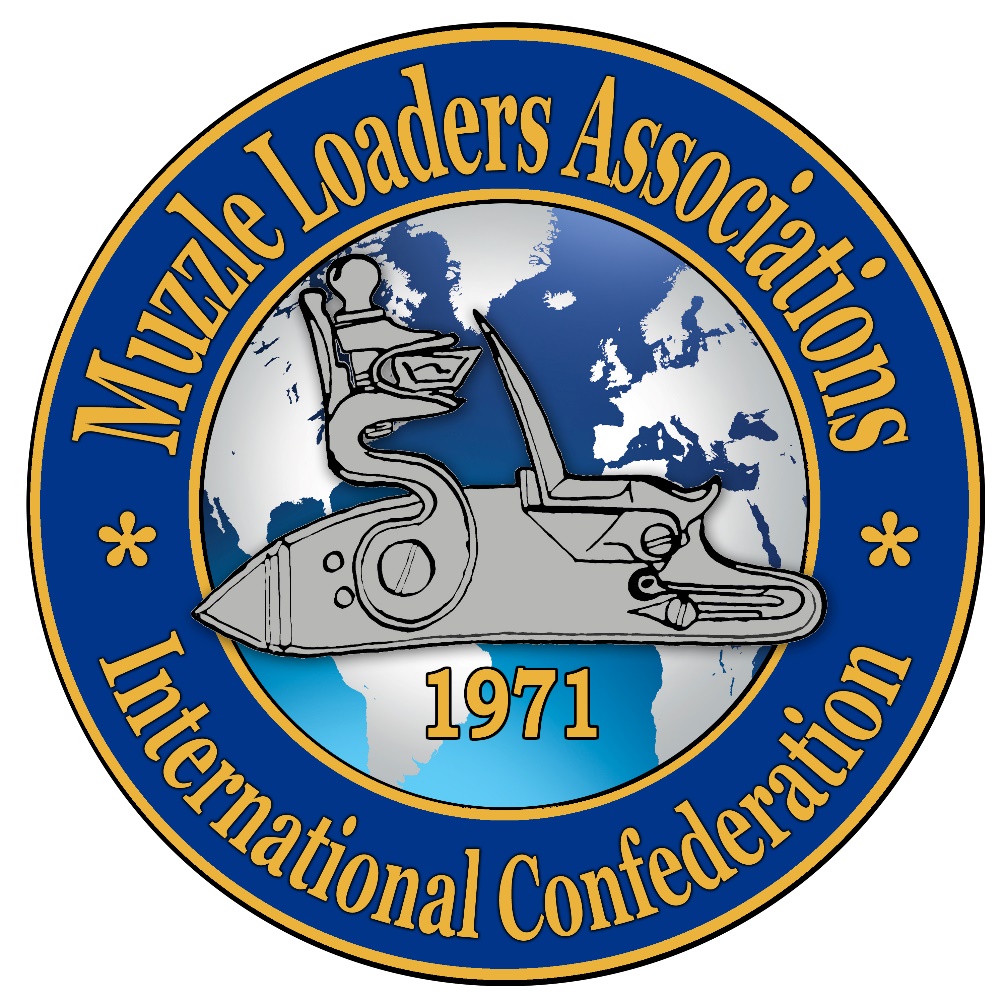 RULES September 2016 CONTENTS: 1. 	MLAIC Structure and Organisation 1.1	Secretary General 1.2	Deputy Secretary General 1.3	Treasurer 1.4 	President 1.5 	Vice President 1.6 	Delegates and Team Captains 1.7 	MLAIC Commission 1.8 	Small Arms Committee 1.9 	Arbitration Committee 1.10 	Firearms Control Committee 1.11 	Match Director 1.12 	Range, Line and Target Verification Officers 1.13 	Webmaster 2.	World and Zone Championships Short Range and clay target events2.1	Competitions and records 2.2	Organisation and schedule 2.3	Participation and registration 2.4	Medals and Trophies 2.5	Hosting Events 2.6	MLAIC Pacific Zone Championships Format2.7	Selection and duties of the Pacific Zone Championships Coordinator3.	Safety Regulations applicable to all MLAIC competitions 3.1 	General 3.2 	General obligations of competitors 3.3 	Specific obligations of competitors during competitions 3.4 	Powder 3.5 	Percussion caps and priming powder 3.6 	Non-compliance:  Penalties/sanctions 4.	Precision Shooting Events 4.1	Definition 4.2	Safety 4.3	Range Officials 4.4	Competition 4.5	Targets 4.6	Scoring 4.7	Firearms 4.8 	Ammunition 4.9	Accessories 4.10	Range Standards 4.11	Precision events 5.	Clay Target Shooting Events5.1	Events5.2	Regulations5.3	Shooting Stands5.4	Clay Launcher5.5	Clay Targets5.6	Spectators5.7	Range Officers and Clay Jury5.8	Shooting Relays5.9	Ties5.10	Guns5.11	Loads5.12	Shooting Rules5.13	Claims5.14	Penalties5.15	Clay target range - lay out.6.	Historical Shooting Events6.1	When to be held6.2	Events6.3	Permitted modifications to MLAIC Rules7.	World Championships Long Range7.1	Application of the Rules7.2	Definition7.3	General7.4	Shooting Rules7.5	Safety7.6	Firearms and Ammunition7.7	Accessories7.8	Clothing7.9	Targets7.10	Marking and Scoring7.11	Register Keeping7.12	Communication7.13	Events7.14	Awards8.	Juniors8.1	Definition of Juniors8.2	Safety8.3	Coaching8.4	Junior Events9.	Disabled Competitors10.	Performance Enhancing Substances11.	InterpretationPart B Rules 1.	MLAIC Structure and Organisation1.1	Secretary GeneralA.	Nomination, qualification and election a.)	The Delegate of any of the participating countries may nominate a qualified person to be elected as Secretary General and nothing in this provision shall prevent any previous Secretary General from being nominated for a further term. b.)	A qualified person in terms of Rule 1.1.A.a. shall be – i)	a member of a National Association of a participating country of the MLAIC and supported, in writing, by that country;ii)	a person well-versed in the Constitution and Rules of the MLAIC;iii)	of sound mind and financially independent;iv)	proficient in the use of the English language;  andv)	someone who has not been convicted of any offence involving dishonesty and/or violence.c.)	The Secretary General shall be elected at the end of each World Championship’s Delegates Meeting by a simple majority vote. B.	Responsibilities and entitlementsa.)	The Secretary General shall attend all MLAIC Championships and preside over and chair all meetings during the following two years, without a vote on considered items during those meetings except in the event of a tie, he shall have a decisive vote. i)	Be responsible for the day to day administration of the MLAIC and the implementation and enforcement of the MLAIC Constitution, Rules and decisions taken during MLAIC Delegates Meetings.ii)	Receive correspondence from member associations and distribute relevant information to all Delegates. iii)	Set and send the agenda for MLAIC Delegates Meetings to all Delegates at least three months prior to those meetings. iv)	Except in special circumstances, refuse matters for inclusion on agendum of meetings unless received at least four months prior to the date of such meetings. v)	Prepare and/or edit and circulate newsletters and post same on the MLAIC web site and notify members by electronic means. vi)	Appoint a Small Arms Committee and a Webmaster and monitor their activities. vii)	Appoint appropriate ad-hoc advisory committees as necessary. viii)	Maintain close cooperation with the MLAIC Commission. ix)	Update the MLAIC Rules in line with decisions taken at the MLAIC Delegates Meetings and have them posted on the MLAIC website and transmitted to all Delegates. x)	Edit and maintain World and Zone Records lists and mail same to all Delegates in the first newsletter following the World or Zone Championships. xi)	Develop a list of individuals who have expertise in working with the MLAIC Rules and utilise this list to assist the host country to obtain properly qualified individuals to serve on the Firearms Control and Arbitration Committees. xii)	Assist Delegates and Match Directors with information helpful to their organisation of upcoming matches.  xiii)	Inform the Deputy Secretary General of all MLAIC activities and liaise with and involve the Deputy Secretary General in the day to day management of the MLAIC. xiv)	Distribute the Small Arms Committee's firearms information to the MLAIC Delegates and to the Firearms Control Committees at scheduled matches and to interested arms companies upon  request. xv)	Keep the history and all records of the MLAIC, including all records in hard copy for a period of two years, with electronic copies available on the MLAIC website. xvi)	Transfer all MLAIC records to the new Secretary General immediately upon relinquishing office. xvii)	Authorise, if appropriate, upon request, the use the name and logo of the MLAIC by third parties. b.)	Entitlementsi)	Travel expenses (economy class air, rail and motor vehicle plus accommodation and subsistence) for attendance at World and Zone Championships and all other necessary expenses shall be reimbursed from MLAIC funds. ii)	The amount for subsistence is defined/fixed as per allowable expenses according to Swiss law.C.	Termination of office a.)	The Secretary General shall cease to hold office if he - i)	is not re-elected at the next MLAIC Delegates Meeting; ii)	resigns his office by notice in writing to the MLAIC Commission with written notification to the nominating country; iii)	becomes seriously ill or of unsound mind and the MLAIC Commission, by majority vote, recommends the termination of his tenure; iv)	surrenders his estate as insolvent or his estate is sequestrated; v) 	is convicted of an offence involving dishonesty or violence; v)	becomes disqualified from being appointed or acting as a director of a company as a result of legal proceedings. b.)	Upon the death, incapacity or resignation of the Secretary General the Deputy Secretary General shall convene a Special General Meeting of the MLAIC and from that moment all the duties of the Secretary General shall be deferred to the Deputy Secretary General and, where appropriate, the Deputy Secretary General shall request the Trustees of the Estate of the Secretary General to pass all records and assets of the MLAIC to the Deputy Secretary General 	1.2 	Deputy Secretary General A.	Nomination, qualification and election a.)	The Delegate of any of the participating countries may nominate a qualified person to be elected as Deputy Secretary General and nothing in this provision shall prevent any previous Deputy Secretary General from being nominated for a further term. b.)	A qualified person in terms of Rule 1.2 A. a. shall be – i)	a member of a National Association of a participating country of the MLAIC and supported, in writing, by that country; ii)	a person well-versed in the Constitution and Rules of the MLAIC;iii)	of sound mind and financially independent; iv)	proficient in the use of the English Language; and v)		have not been convicted of any offence involving dishonesty and/or violence. c.)	Following the election of the Secretary General, the Deputy Secretary General shall be elected at the end of each World Championship Delegates Meeting by a simple majority vote. B.	Responsibilities and entitlements a.)	The Deputy Secretary General shall - Preside over and chair all MLAIC Meetings during the following two years whenever the Secretary General is unable to attend. In doing so, he shall assume the responsibilities of the Secretary General described in Rule 1.1.Assist as required by the Secretary General in the day to day administration of the MLAIC and implementation and enforcement of the MLAIC Constitution and Rules and the Delegates Meeting’s decisions and remain involved, together with the Secretary General in all the MLAIC activities. iii)	Upon the request of the Secretary General, assist Delegates and Match Directors with information helpful to their organisation of upcoming matches.iv)	Upon the death, disability or incapacity of the Secretary General to comply with his job description, assume all duties and responsibilities of the Secretary General b.)	Entitlements i)	Travel expenses (economy class air, rail and motor vehicle plus accommodation and subsistence) for attendance at World and Zone Championships and all other necessary expenses shall be reimbursed from MLAIC funds. ii)	The amount for subsistence is defined/fixed as per allowable expenses according to Swiss law.C.	Termination of office a.)	The Deputy Secretary General shall cease to hold office if he – i)	is not re-elected at the next MLAIC Delegates Meeting;ii)		resigns his office by notice in writing to the Secretary General and with written notice to the nominating country; iii)	becomes seriously ill or of unsound mind and the MLAIC Commission, by a majority vote, recommends the termination of his tenure; iv)	surrenders his estate as insolvent or his estate is sequestrated; v)	is convicted of an offence involving dishonesty or violence; vi)	becomes disqualified from being appointed or acting as a director of a company as a result of 	legal proceedings. 1.3 	Treasurer A.	Nomination, qualification and election a)	The Secretary General or Delegate of any of the participating countries may nominate a qualified person to be elected as Treasurer and nothing in this provision shall prevent any previous Treasurer from being nominated for a further term. b)	A qualified person in terms of Rule 1.3.A.a. shall be: i)	a member of a National Association of a participating country.ii)	a person with a good knowledge of banking or accounting ; iii)	of sound mind and financially independent; iv)	proficient in the use of the English Language; and v)	someone who has not been convicted of any offence involving dishonesty and/or violence.c)	The Treasurer shall be elected at the end of each World Championship’ Delegates Meeting by a simple 	majority vote. B.	Responsibilities and entitlements - a)		The Treasurer shall be responsible for – i)	The collection of the annual contributions of the member countries by bank transfer or otherwise; ii)	The payment of expenses; iii)	Preparing the financial statements of the MLAIC and presenting them to the Secretary General in due time to be distributed to the member countries at least three months prior to the World Championship. iv)	Presenting updated reports bi-annually during the MLAIC Delegates Meeting and to the Secretary General upon request. 1.4 	MLAIC President a.)	The MLAIC President shall be the Delegate of the host country accepted by the MLAIC Delegates Meeting to serve as the host/organiser of the upcoming World Championship and to serve as the President of the MLAIC from the day after the preceding World Championship until the last day of that championship.b.)	The President shall be responsible for - i)	Presenting, in line with Rule 2.5, a comprehensive proposal for the championship to the MLAIC Delegates’ meeting at the preceding championship. ii)	Maintaining contact with the Secretary General and providing him with information on the progress of the planned championship. iii)	Organising and conducting of the Championship, including the appointment of the Match Director. iv)	In consultation with the Secretary General, appointing an Arbitration Committee to serve during the championship v)	In consultation with the Secretary General, appoint a Firearms Control Committee from participating members of at least three different countries. vi)	Assuring the finalisation and publication of the Championship results which are to be presented to the Secretary General and to all delegates prior to their departure from the championship. 1.5 	MLAIC Vice President(s)a.)	The MLAIC V.P’s. shall be the Delegate(s) of the host/organising  countries of the upcoming Long Range World Championship or Zone Championship and shall serve as V.P’s. of the MLAIC from the day after the preceding Long Range World Championship or Zone Championship until the last day of the championship. b.)	The responsibilities of “the President” are mutatis mutandis applicable to the Vice President(s). 1.6 	MLAIC Delegates and Team Captains a.)	The National Association of each member country shall elect or appoint a Delegate to represent the country at the MLAIC. b.)	The National Association of each member country may designate a Team Captain to assist in ensuring the participation of their national team. c.)	The functions and responsibilities of the Delegates – i)	Delegates shall attend and participate in all the MLAIC Meetings during both the World and Zone Championships. ii)	Each Delegate shall have one vote on each agenda item for consideration. iii)	When unable to attend, a Delegate shall: aa)	Authorise in writing, with a copy to the Secretary General, a substitute from the same country to attend and vote on his behalf or, where this is not possible, bb)	Authorise in writing, with a copy to the Secretary General, the Delegate of another member country to carry his proxy vote(s) during MLAIC Delegates Meetings. iv)	To take care, alone or in conjunction with the Team Captain, of correspondence, championship registrations and related issues.  v)	To keep regular contact with the Secretary General and conveying all information relevant to the MLAIC to the Secretary General  vi)	When acting as the host country for World or Zone Championships, the Delegate, as President or Vice President, as the case may be, shall be responsible for the organisation of such Championships vii)	Delegates shall serve on the Arbitration Committee upon the request of the President or Vice President as the case may be. viii)	Delegates and/or the Team Captains shall attend the MLAIC Technical Meeting. ix)	The Delegate is responsible for the good conduct of members of his team. 1.7	MLAIC Commission a.)	The Delegates Meeting at each World Championship shall elect six members to serve as the MLAIC Commission, which shall act as an advisory body to study proposals for rule changes from either the Secretary General or the MLAIC Delegates.  The Commission shall report their recommendations to the Secretary General, who shall present them to the next Delegates Meeting for due consideration. b.)	The MLAIC Commission shall assist the Secretary General in considering the submissions or reports by any ad hoc committee appointed by the Secretary General c.)	The MLAIC Commission shall authorise, by a simple majority, expenses incurred by the Secretary General in excess of three hundred Euro (300.00€). d.)	The MLAIC Commission shall examine all disputes that occur outside of championships and make any recommendations to the Secretary General.1.8 	Small Arms CommitteeThe Secretary General shall appoint, following his election and for his term of Office, a Small Arms Committee consisting of six highly-knowledgeable and recognised black powder arms experts, who shall be responsible for reviewing and evaluating submitted reproductions of antique arms, by manufacturers or private individuals, for use in MLAIC competitions, whereupon the Secretary General shall publish such information in the MLAIC Newsletter and on the MLAIC web site.  The information may also be made available to other interested parties. Furthermore, the Small Arms Committee will, in cooperation with the Secretary General and with the MLAIC Commission, produce and maintain a list of non-approved fire arms and accessories.1.9 	Arbitration Committeea.)	An Arbitration Committee shall be appointed by the President or Vice-President of the Championship in consultation with the Secretary General, and -  i)	Shall be composed of a Chief Arbitrator, a member of the Commission and two other members selected from at least three different member countries, who may be either Delegates or experienced persons attached to National Associations. ii)	The Match Director shall appoint a Chief Arbitrator to serve for the duration of the Championship, whereas the members may vary for the different days of the Championship. iii)	All Delegates shall be eligible as members of the Arbitration Committees and the Secretary General shall notify the appointed Delegates of their duties not less than two weeks prior to the competition. b.)	Any member of this Committee shall be replaced by a suitable substitute, appointed by President or V.P.’S, when the dispute involves either a competitor from his own country or an event in which he was a competitor. c.)	The Arbitration Committee shall - i)	resolve all disputes; ii)	have the power to apply the prescribed sanctions; iii)	verify the top six targets in each event;  and iv)	in case of a protest, check the firearms, clothing and accessories of the top six scorers.v)	deal with matters relating to misconduct and non-compliance with MLAIC regulations.d.)	Where the rejection of a firearm is imminent, or where a competitor may be disqualified, the Team Captain and/or Delegate and the competitor shall be given an opportunity to present his case to the Arbitration Committee prior to a final decision being taken.  e.)	All protests shall be made in writing by either the Delegate, Team Captain or somebody nominated by them. f.)	Claims involving scores shall be lodged with the Chief Arbitrator within one hour of the final posting of the results. The fee to inspect a target is ten (10) Euro, and the protest fee is twenty (20) Euro. Neither fee is refundable unless the protest is successful in which case they will be refunded in full. g.)	The decision of the Arbitration Committee shall be recorded in writing, signed by the three Committee members.  Protest against a decision of the Arbitration Committee may be made to the Secretary General in writing within one hour of being notified.  Such protest shall be decided by three members of the MLAIC Commission. h.)	The Arbitration Committee may impose the following penalties - i)	Confirm a caution given by the Range Officer. ii)	Deduct two points from the competitor's score. iii)	Disqualify or ban the competitor following due consideration of the matter. iv)	Take action against spectators and other persons as necessary.i.)	The Arbitration Committee shall be in session during shooting times and readily available at all other times throughout the Championship. A private room shall be allocated by the Match Director. j.)	The President or Vice President, as the case may be, shall nominate an official to assist the Arbitration Committee with recording decisions and related information.    k.)	The President or V.P.’S shall ensure that a comprehensive report by the Arbitration Committee be submitted to the Secretary General immediately following the championship.1.10 Firearms Control Inspectorsa.)	The Secretary General shall seek at least two nominations for Firearm Control Inspectors from each participating country and shall provide the Match Director with a list of names at least eight weeks prior to the Championship. b.)	The Match Director shall appoint six Firearms Control Inspectors for each inspection day from at least three different participating countries.  c.)	The appointed Firearms Control Inspectors shall be informed of their appointment at least three weeks prior to the start of the Championship. d.)	All accessories, including attachments and/or equipment to be used with each firearm shall, together with the firearm, be submitted to the Firearms Control Inspector, who shall endorse such inspection in writing. e.)	The Inspectors shall have the following duties and responsibilities: i)	Following the instructions by the Match Director, in consultation with the President or V.P, as the case may be, and the Secretary General, to inspect and certify firearms and accessories to be used,  in the Championship, either prior to the start of competitions, or at random during or after the competition.  The instruction may also entail that the firearms and accessories of all or some of the medal and certificate winners be subjected to scrutiny.  When conducted prior to the competition, the inspection shall take place in accordance with the times allocated and communicated to the Team Captains prior to the Championship. ii)	To identify and clearly mark all firearms certified, indicating their status as “original” or “reproduction.” iii)	To examine all shooting clothing including jackets, trousers, gloves and boots used by each competitor. iv)	To have available the specifications and all the tools necessary to perform comprehensive inspections for the firearms to be used during the competition. v)	To carry out random checks on firearms, attachments, accessories, equipment, clothing, bullets or gun powder at the firing point immediately after the firearm has been shot. vi)	Shall not inspect firearms of competitors from their own countries. f.)	Firearms and bullets of questionable authenticity  i)	During the firearm control, firearms with questionable authenticity shall be presented to the Inspectors with any available substantiating documentation, whereupon the firearm shall be either accepted (without confirming its authenticity) or rejected. ii)	Any questionable bullet design, i.e. not of a standard recognised design, shall be presented to and left with the Inspectors with any available substantiating documentation, whereupon the bullet shall then either be accepted or rejected. iii)	The disqualification of questionable firearms or bullets shall be done, where possible, prior to the competition. g.)	Decisions to disqualify firearms, accessories including attachments, equipment, clothing, bullets or gun powder may be appealed by the competitor and Team Captain or Delegate, in writing, to the Arbitration Committee. h.)	The MLAIC secretarial work pertaining to any firearm failing an inspection shall be retained by the Firearm Inspector and shall only be returned following a successful appeal to the Arbitration Committee.1.11 	Match Director The Match Director shall be appointed by and report to the President or Vice Presidents of the host country and shall be responsible for: i)	Assisting the President or V.P.’S with the arrangements for the competition; ii)	Appointing the Chief Arbitrator (in consultation with the Secretary General), the Range Officers, Line Officers, Target Officers, Verification Officers and Scorers.1.12 	Range, Line, Target and Verification Officers Responsibilities and duties: a.)	A Chief Range Officer, reporting directly to the Match Director, shall be responsible for the proper operation of the range throughout the Championship. i)	He shall have full responsibility for the range operations and safety procedures and shall enforce all applicable MLAIC Rules in addition to national or local rules pertaining to the range that have been communicated to the MLAIC Delegates Meeting in accordance with Rule 2.5. This shall include the establishment of the zones restricted for competitors and range officials, spectator areas and spectator control during the events.  ii)	He may caution anyone on the range for contravening MLAIC Rules. Failure to comply with the caution may result in removal from the range. Infringement of the Rules shall be conveyed to the competitor orally and may be confirmed in writing prior to being reported to the Arbitration Committee. iii)	After the order to Commence Firing has been given, the Chief Range Officer may only approach a competitor to correct an issue of safety or rule infringement or at the request of the competitor. b.)	Line Officers, at least one for every ten competitors, reporting directly to the Chief Range Officer, shall verify that competitors are in their correct positions before the relay begins and ensure the application of MLAIC Rules during competitions. c.)	A Chief Target Officer, reporting directly to the Match Director, shall be responsible for the Target Office and the Target Officers, who will collect targets from the range and transfer them to the scorers, ensuring their safe custody, and shall arrange for the first six (6) in each event to be submitted to the Arbitration Committee for verification. d.)	Verification Officers, at least one for every three competitors, reporting directly to the Chief Range Officer, shall be assigned to specific targets to verify the number of shots fired by each competitor and to record fouling shots, cross-fires and firearm breakages. e.)	A secure room should be provided for scoring. Scorers should be ready to start at the end of the first match relay and be available until the day’s events are completed. Scoring gauges, pens and any other equipment should be available. Scorers should be familiar with MLAIC scoring system. 1.13 	Webmaster The Secretary General shall appoint a Webmaster to prepare and update the official MLAIC website.  The appointment of the Webmaster shall be subject to the approval of the MLAIC Delegates Meeting.  The Treasurer shall reimburse the costs incurred by the Webmaster. 2.	World and Zone Championships short range and clay target events:2.1. 	Competitions and records a.)	No country may host an MLAIC Championship unless it is able to invite all member countries and host all events. b.)	World Championships shall normally be held every two years between July 1st and September 30th, unless an alternate date has been approved by the delegates meeting.c.)	Zone Championships may be held in alternate years and shall comprise -  i)	Zone A: European Zone - all countries within and adjacent to the continent of Europe. ii)	Zone B: Pacific Zone - all countries adjacent to the Pacific Rim, South Africa and countries within South America. iii)	Countries not falling within either of these two zones may elect to compete in that zone which is most convenient. This decision shall be permanent.d.)	World Records can only be established at World Championships.  e.)	Zone Records may be achieved by a resident of a Zone at either a Zone or World Championships. f.)	Individual competitors residing outside of a Zone may only participate in that Zone's Championships as guests; they may not set records nor be awarded medals or trophies. 2.2. 	Organisation and schedulea.)	The President or V.P.’S of the host country shall send out official invitations and preliminary entry forms by the end of January of the year of the event and all participating countries shall return these forms two (2) months before the final entries. These forms should contain the following information: i)	The name of the team ii)	The anticipated number of competitors iii)	The anticipated number of individual events iv)	The anticipated number and names of team events v)	The name of the team captain and his contact details.b.)	The Delegate or Team Captain of participating countries shall submit completed final entry forms two (2) months before the start date for the event and should include – i)	the names of all the members in their team; ii)	a full list of firearms details make, type, calibre and, where possible, serial numbers or identifying marks;  iii)	details of transportation arrangements;iv)	requirements for hotel reservations or camping sites. c.)	The President or V.P.’S shall inform the Secretary General within one week of the final entries being received of the number of registrations and shall clearly indicate which individual and team events shall not take place due to a lack of competitors. d.)	The Secretary General shall convey this information to the Commission and the Delegates within seven days. Participating countries shall have a period of fourteen days in which to amend their official registrations in light of this information. e.)	An administrative fee, as determined by the host country, shall be charged for individual and team entries. f.)	The championships shall be completed within 7 (seven) days starting on Sunday. The delegates are to be notified of the proposed program not later than December prior to the Championships. The following schedule may serve as general guidelines: i)	Day 1:	arrival, Delegates Meeting, registration, firearms inspection, practice. ii)	Day 2:	technical meeting, registration, firearms inspection, practice 		competitions (if needed)     -      Opening Ceremony iii)	Day 3:	competitions, awards ceremony. iv)	Day 4:	competitions, awards ceremony. v)	Day 5:	competitions, awards ceremony. vi)	Day 6:	competitions, awards ceremony. vii)	Day 7:	competitions (youth/special), clay target shoot-offs (if necessary), awards			ceremony   -     Official Banquet, awards ceremony (if necessary), Closing 		Ceremony, presentation of flag. g.)	Registration, initial firearms inspections and practice shall be carried out according to set programs, distributed to Delegates at least two weeks prior to the Championship, with specifically allocated times and places for each country.2.3 	Participation and registrationa.)	Each competitor shall be either a national of, have been born in or is a permanent resident of, the country he is representing.b.)	Qualification for individual competition to be valid: i)	Originals:	An individual event can take place if there are at least three competitors. 	Medals and certificates will be awarded as follows: 	Four or more competitors:	Medals to first three places, certificates to first six places 	Three competitors:		Medals to first two places, certificates to all three places ii)	Reproductions:	A minimum of four competitors is necessary for an individual competition to be valid. c.)	All individual competitions, except for No. 7 Colt and No. 12 Mariette, shall be shot in two categories - O (Original) or R (Reproduction) firearms. i)	A competitor may compete in either Category O or Category R, but not in both. ii)	Both categories may be shot at the same time. iii)	All competitors in a category must shoot on the same range.iv)	All relays for the same event must be shot consecutively and on the same day. v)	Each country may register a maximum of 16 (sixteen) competitors in each event, provided that only 50% of the maximum number of the competitors may use reproductions.  vi)	No 7 (Colt) and No 12 (Mariette) shall have the same maximum number of permissible entries (16). vii)	Team events that shall be shot with Originals (Category O) only are:	No’s 9 (Gustav Adolph), 10 (Pauly), 11 (Versailles), 18 (Boutet), 26 (Wedgnock), 27 (Nobunaga), 30 (Adams), 41 (Egg) and 43 (Hibuta). viii)	Team events that shall be shot with Reproductions (Category R) only are:	No’s 13 (Peterlongo), 29 (Lucca), 31 (Halikko), 32 (Magenta), 33 (Forsyth) and 44 (Hinawa). ix)	Team events that may be shot with a mixture of Originals and/or Reproductions (Open Category) are:	No’s 17 (Amazons), 19 (Nagashino), 20 (Rigby), 24 (Pforzheim), 25 (Wogdon), 34 (Hawker), 35 (Batesville), 39 (Kunitomo), 40 (Enfield) and 42 (Kossuth) and 45 (El Alamo)a.)	Team Events i)	Originals: 	A team event can take place if there are at least three teams. 	Medals and certificates will be awarded as follows: 		Four or more teams	Medals to first three places, certificates to first six places 	Three Teams		Medals to first two places, certificates to all three places ii)	Reproductions.	A minimum entry of three teams shall be necessary for a team competition to be valid. 	Medals and certificates will be awarded as follows: 	Four or more teams	Medals to first three places, certificates to first six places 	Three Teams		Medals to first two places, certificates to all three places aa)	The following are team events:	Nos. 9, 10, 11, 13, 17, 18, 19, 20, 24, 25, 26, 27, 29, 30, 31, 32, 33, 34, 35, 39, 40, 41, 42, 43 and 44. bb)	Each country may have only one team in each team event.  cc)	A minimum entry of three teams shall be necessary for a team competition to be valid.   dd)	All teams except No. 11 Versailles shall comprise 3 members. ee)	Teams in No. 11 Versailles shall be comprised of the three members from No. 9 Gustav Adolph and three from No. 10 Pauly.  Therefore there may be three to six individual members in No. 11. ff)	Team events may be shot concurrently with the individual competitions. Team Captains shall notify the organisers, prior to the final cease fire on the previous day, the names of the competitors whose scores shall be used for team events. gg)	If range space and time permits, team events may be shot separately, subject to notification being given at the time of application to host the event.2.4	Medals and Trophies:a.)	Medals and diplomas shall be awarded as follows to the first three places in each individual event and to each member of the first three places in each team event:  1st - Gold medal, 2nd - Silver medal, 3rd - Bronze medal. b.)	Diplomas shall be awarded to fourth, fifth and sixth places in each individual event. c.)	All prizes shall be awarded at the same time by up to four officials. Delegate for the medal-winning shooters shall present the awards with a nominated official awarding the 4th, 5th and 6th place certificates. d.)	Trophies, if established shall be awarded at each World or Zone Championship to the winner of each individual event and to the team of each team event.  Delegates shall be responsible for returning trophies at the subsequent World or Zone Championship. Countries failing to return trophies must provide a replacement of similar quality and value. e.)	A register of recipients will be kept by the Secretary General Each trophy must be signed for by the Delegate for the       winning country. f.)	At medal presentations National Anthems shall be limited in duration to the nearest natural pause at or about 15 - 20 seconds. g.)	All competitors shall be issued with a participant's medal and/or a certificate of participation. h.)	Official medals will not be awarded for special and historic events; however; the host country may prepare unofficial medals or tokens for these events. i.)	Juniors, participating in senior events, will be awarded official medals. 	Chapter 8 provides for medal awards for junior events.2.5	Hosting MLAIC International Matches :a.)	Any member country may bid to host a MLAIC International Match by submitting a request to the Secretary General. This request will be placed on the agenda of the next Delegates Meeting. b.)	Any request to host a championship shall be accompanied by: i)	A business plan including the estimated cost of registration, event and official banquet fees. ii)	A presentation, including visual material where available, of range facilities including the number of firing points for each distance, the location of the ranges, as well as the public areas, dining facilities, ablution blocks and other related amenities. Delegates must be informed if temporary structures will be used, such as toilets and canvas cover for shooting ranges, and provided with photographs or drawings of same.  The Secretary General or a member of the Commission may inspect ranges, never before used for MLAIC events. iii)	Legal requirements pertaining to the possession, use, transportation, temporary importation, customs clearance, exportation and storage of firearms and accessories, as well as on the possession, storage and use of black powder and caps. Provision must be made for those countries within Europe who are unable to include muzzle loading firearms on their European Firearms Pass. iv)	A comprehensive description of existing and applicable national or local range, shooting or safety rules contrary to, in conflict with, or in addition to MLAIC Rules.  No competitor shall be disqualified for non-compliance with any such rules unless they were communicated to the Delegates Meeting during which the hosting of the Championship was awarded to the host country. v)	An assurance that all ranges comply with local and MLAIC safety requirements. vi)	Transport arrangements including the location of air and seaports, including ferries, where applicable. vii)	A list of hotels and preferential rates. viii)	A list of regional attractions and all such other information that would facilitate the arrangement of the championship. ix)	An assurance that all meetings, competitions, presentations and banquet will start on the time announced. 2.6	MLAIC Pacific Zone Championships Format:Due to the wide geographic separation of the MLAIC Pacific Zone member nations, as well as the continuing increase in both the expense and complexity of travel by air with firearms, the Pacific Zone Championships shall be held by mail (i.e., Postal Match Championships).Please note that this does not preclude invitational shoulder-to-shoulder matches among nations, including those such as Can-Am, Trans-Tasman and, perhaps in the future, Latin American matches. Should those competing nations so choose, those scores could be submitted as their Zone Championship scores.The following rules shall apply:a.)	The Pacific Zone Championships shall be overseen by a Coordinator to be chosen from qualified applicants by a simple majority of the Pacific Zone’s delegates’ votes.  This selection shall ideally take place at the MLAIC Short Range World Championships in the non-zone year, or electronically immediately afterwards, to allow invitations to be transmitted as early as possible in the zone year.  One of the objectives in the selection will be an administrator who would desire to continue through multiple championships.b.)	This will allow the administrator to prepare and transmit the championship particulars to all nations in order to allow them to set their internal match schedules for their “prime time”.  The selected match dates shall be returned to the Zone Match Coordinator no less than 30 days prior to the local competition.c.)	Match fees shall be determined by the Pacific Zone countries every two (2) years and shall comprise an amount per country, plus an entry fee per individual and team event.  This shall be sufficient to cover the costs of awards, printing and mailing expenses and shall be payable at the time of registration.d.)	Due to the differing range needs and availabilities, the shotgun venues and dates may be different from those used for the precision shooting events.e.)	MLAIC rules shall apply.  No more than sixteen (16) competitors per event from each nation shall be registered (paragraph 2, section 2.3 of the MLAIC rules applies, regarding numbers of original vs replica participants per event). Selection of team event members shall be transmitted to the Zone Office no less than 48 hours prior to the scheduled event.f.)	Scores from each match shall be transmitted to the Zone Office within five (5) days of the completion of the events.  Scores shall include the total, along with the number of 10s, 9s, 8s, etc.  The local match director shall also take digital photos of the top six (6) targets in each entered event and retain both the targets and the photographs for a period of three (3) months from the conclusion of the Zone Championships.g.)	After all competing nations have submitted their scores, the Coordinator shall publish a consolidated Zone Championships Results compilation, including Zone records set, and transmit it to all Zone delegates and to the MLAIC Secretary-General.  The final match results should also include details of the makes and calibers of firearms used by all competitors in each event.  Additional information, such as bullet type, weight and size, powder type and weight, and type of sights (open or aperture), may be requested by the Coordinator if necessary.h.)	Medals and certificates will be awarded as follows:i)	Individual competitions:	as per paragraph 2.3.b.) i) and ii).ii)	Team competitions:		as per paragraph 2.3.d.) i) and ii).2.7	Selection and duties of the Pacific Zone Championships Coordinatora.)	Pacific Zone delegates are requested to nominate applicants from among their memberships.b.)	Pacific Zone delegates are requested to review candidates and select one via a simple majority vote.c.)	Candidates should have adequate knowledge of MLAIC Rules with particular regard to match operations.d.)	Candidates should have demonstrated clerical skills and good references.e.)	Candidates should express a desire to continue in the position through at least two (2) or more championships.f.)	The Coordinator shall be reviewed by the delegates following each Zone Championship.g.)	The Coordinator can be removed from the position by a simple majority vote of all Zone delegates.h.)	Medal costs (if prescribed), printing and mailing charges are to be covered by match fees.i.)	Duties of the Championships Coordinator:i)	Be responsive to the questions and needs of the Zone delegates or alternates.ii)	Set up a Zone Match Program utilizing the MLAIC rules.iii)	Set up a Pacific Zone Postal Championship Program and schedule each zone year.  In so doing, assure that the schedule accommodates seasonal variations in the hemispheres and will allow a reasonable window of opportunity for the matches to be shot.iv)	Transmit the postal championship information to all member nations by 31 January of the zone year.v)	Verify that all nations have received the invitations and rules.vi)	Verify the receipt of all entries.vii)	Receive individual names for team matches at least 48 hours prior to the event.viii)	Receive scores from the competing nations.ix)	Hold the scores unannounced until all competing nations have completed the program.x)	Receive digital photos of top six (6) targets when necessary to resolve ties.xi)	Where necessary to break difficult ties, request the assistance of non-involved Zone delegates.xii)	Mail the medals and/or certificates to the delegates of the winning nations.xiii)	Decisions of the Zone Championships Coordinator shall be final and without appeal, although it is the prerogative of the Coordinator to consult with the MLAIC Secretary-General if the need arises prior to making a decision.xiv)	Transmit the results to all Zone member nations and to the MLAIC Secretary General.xv)	Maintain ongoing permanent records. 3.	Safety Regulations applicable to all MLAIC Competitions:3.1 	Generala.)	Smoking is forbidden within the shooting range or within three metres of the firing point and loading area on open ranges. b.)	Spectators shall remain at least three metres behind the firing point and observe silence when shooting is in progress.  It is strictly forbidden for any spectator to communicate by any means with any competitor for the duration of the relay. c.)	The Range Officer shall be permitted to speak to a competitor once the signal to start has been given, but only on matters pertaining to safety or rules infractions. d.)	The use of hearing protection by competitors and Range Officials is mandatory. Notices should be placed at all entrances to the range. Spectators shall be strongly encouraged to comply. e.)	The use of shooting spectacles or eye protection by competitors is mandatory.  The use of lateral eye protection is not obligatory. f.)	Corrective shooting lenses are permitted. g.)	In flintlock, revolver and matchlock events, protection from vent flashes shall be installed between competitors. h.)	Photographers shall remain in the spectators’ area.  The use of flash photography during the relays is forbidden. i.)	All Range Officers shall strictly enforce the safety regulations provided for in this paragraph.j.)	All mobile phones shall be turned off in the shooting range whilst the competition is taking place. 3.2 	General obligations of competitorsa.)	Every competitor shall comply with the MLAIC Rules and abide by the competition program. b.)	Every competitor is responsible for the proper functioning of his firearms and equipment.3.3 	Specific obligations of competitors during competitions a.)	Prior to the competition all firearms shall be unloaded, uncapped and unprimed at the firing line. b.)	The snapping of caps or the flashing of pans before the ‘Commence Fire' signal is not permitted. c.)	Firearms shall only be capped or primed with the muzzle pointing down range. d.)	All firearms shall be uncapped or unprimed and placed in a safe position during a 'Temporary Cease Fire'. e.)	All firearms shall be unloaded, or discharged into a safe area upon the 'Cease fire' signal and before retiring from the firing line. f.)	In the event of a misfire the competitor is obliged to keep the firearm pointing towards the target for at least 10 seconds.  The firearm shall, at all times, be pointed at the target and never turned towards another competitor or spectator. g.)	If an incident or malfunction cannot be cleared by the competitor, he shall inform the Range Officer before taking further action. h.)	In the event of a loading incident the competitor shall obtain the permission of the Range Officer before clearing the firearm.  If still loaded at the cease fire signal, the firearm shall be removed from the firing line under the supervision of, and instructions by, the Range Officer. i.)	It is mandatory to seal the chambers of revolvers with grease after loading the projectiles.j.)	Matchlocks:i)	During loading, the lighted end of the match shall be kept in a safe container. ii)	When shooting, the match shall be secured so that it does not fly about on firing. If a shot fails to go off the competitor shall keep aim on the target for at least 10 seconds before calling for a misfire. The priming powder shall at all times be covered or otherwise protected from sparks. It shall be contained at all times in a small plastic container or in individual vials.The lighting of matchlock match can take place prior to the Commence Fire command. k.)	A competitor shall refrain from any behaviour giving him an unfair advantage over other competitors or conduct to the prejudice or potential prejudice to other competitors. 3.4 	Powder  a.)	All black powder substitutes are strictly prohibited. b.)	Powder in bulk is not allowed at the firing point. c.)	Powder charges shall be in pre-measured single charge containers. d.)	Powder shall not be placed in direct sunlight. e.)	Loads shall not exceed the normal service loads applicable to modern black powder. f.)	The Match Director shall designate an area in which to prepare charges.  It is prohibited to expose powder and/or to prepare charges in public areas. 3.5 	Percussion caps and priming powdera.)	Caps –  i)	Percussion caps shall be protected from accidental ignition by heat or sparks.   ii)	Only a nominal quantity shall be taken to the firing point.iii)	The cap container shall be kept closed or covered when firing.  b.)	Priming powder - i)	During a competition priming powder shall be kept in container not exceeding 16.2 gram (250 grains). ii)	Priming powder shall be covered and protected from accidental ignition by heat or sparks. 3.6 	Non-compliance: penalties / sanctionsa.)	Spectators or photographers who are distracting any competitor shall immediately leave the shooting range on the instruction of the Range Officer.  A second or further transgression shall result in an investigation by the Arbitration Committee.  Orders by this Committee may include the banning of the transgressor from attending any further events during the championship or future championships.  b.)	Any competitor posing a safety threat to himself, other competitors, Range Officials or spectators shall immediately cease fire upon the instruction of the Range Officer and shall be instructed to leave the range.  c.)	The use of non-factory made black powder and or black powder substitutes shall result in disqualification for all events of the championship.e.)	Any prejudice caused to a competitor due to the inability of the Range Officer to control the spectators shall be reported to the Match Director orally, and in writing if instructed to do so, and investigated by the Arbitration Committee. f.)	Non-compliance by a competitor with the other safety rules contained in this chapter shall result in a warning by the Range Officer. A second warning for the same transgression shall be notified to the Arbitration Committee and may result in the sanctions provided for under Rule 1.9.h. 4.	Precision Events 4.1 	Definition   Precision events shall be understood to include those events shot with rifles, muskets or pistols, but shall exclude Clay Target and Long Range events unless specified. 4.2 	Safety (including Clay Target and Long Range events) All Delegates, Team Captains and competitors shall be fully acquainted with the MLAIC Rules, in particular with the Safety Regulations contained in Chapter 3. 4.3 	Range Officials (including Clay Target and Long Range events) Range Officials shall be appointed by the Match Director and comply with the responsibilities provided for under Rule 1.12. a.)	Range Officials shall maintain silence and prohibit any distractions to competitors for the duration of the event. b.)	Range Officials shall not disturb competitors after signal “Commence Fire,” but the Range Officer shall, in terms of Rule 3.1.c., address issues of safety and rule application at his discretion. 4.4 	Competition details a).	General i)	Competitors may use separately mounted telescopes for spotting the shots. ii)	Coaching or assistance to competitors is strictly prohibited. iii)	Prone, kneeling and standing positions shall be as follows: aa)	Prone:Shooters must lie on the bare surface of the firing point or on the shooting mat, body extended on the firing point with the head toward the target with both elbows resting on it. The rifle must be supported by both hands and one shoulder only. While aiming, the cheek may be placed against the rifle stock. The rifle may be supported by the sling but the fore-end behind the forward hand or any part of the rifle must not rest on the sling or its attachments. The rifle must not touch, or rest against, any other point or object. Both forearms and sleeves of the shooting jacket forward of the elbow must be visibly raised from the surface of the firing point. The shooter's sling forearm must form an angle not less than 30 degrees from the horizontal, measured from the axis of the forearm bb)	Standing: Rifle. The shooter must stand free with both feet on the firing point surface or on the ground cloth without any other support. The rifle may be held with both hands and or the shoulder, the cheek and the part of the chest next to the supporting shoulder; however, the rifle must not be supported by the jacket or chest beyond the area of the supporting shoulder and chest. The forward upper arm and elbow may be supported on the chest or on the hip. In free events a palm rest may be used. Pistol. The shooter shall stand free, without support, completely within the space provided and behind the firing line. The pistol shall be held with one hand and discharged with the same hand. The shooting arm must not be supported by the grip or any other part of the pistol, or by any other means. Gloves and other items which may provide support are prohibited on the shooting hand and arm. cc)	Kneeling: The shooter must touch the firing point surface with the toes of the rear foot, the same knee and the opposing foot. The rifle may be held with both hands and a shoulder or cheek. The opposing elbow may be supported on the same knee. The rifle may be supported by the sling but the foreend or any part of the rifle must not rest on the sling or its attachments. A kneeling roll may be placed under the instep of the rear foot. No portion of the upper leg or buttocks may touch the surface at any point. Only the trousers and underclothing may be worn between the shooter's seat and heel. b.)	30-minutes relaysi)		The following signals shall be used to start and stop competition relays: aa)	Commence Fire - Two blasts with a whistle or similar audible instrument. bb)	Temporary Cease Fire - Series of short blasts. cc)	Cease Fire - One long blast. (A shot is legal if fired before the end of the blast) ii)	Competitors shall be on the firing point before the start order is given.iii)	No firearm shall be loaded until the signal is given to ‘Commence Fire'. iv)	Thirteen (13) shots shall be fired within a thirty (30) minute relay of which the highest scoring ten shots shall count.v)	One fouling shot may be fired into the backstop provided that the Verification Officer is first notified. vi)	In the event of a loading incident (e.g. bullet loaded without powder, two bullets loaded, and the like,) the competitor shall seek permission from the Verification Officer by raising his hand and indicating to the Verification Officer that he intends to shoot into the backstop before clearing the firearm so that the extra shot is not recorded as one of the thirteen permitted shots. vii)	Any malfunctions requiring the assistance of a second party shall terminate any further shooting by the competitor in that event.  Any repairs to firearms during events shall be carried out by the competitors only and completed within the 30 minute relay.  Under no circumstances may a competitor be allowed to substitute a firearm or be granted additional time to effect repairs. viii)	If a relay has to be stopped due to inclement weather or any other reason, it shall be resumed where it was stopped and continue for the unexpired time, provided that the targets remain in a usable condition. The shooters shall be notified about the remaining time before firing is resumed. Where the targets are destroyed due to the weather conditions, they shall be replaced and the relay shall be shot again. c.)	Duties and responsibilities of the competitors (including Clay Target and Long Range events) are to: i)	Understand and comply with all competition rules and regulations. ii)	Submit firearms, accessories and clothing to Firearms Control Inspectors at the allocated times prior to the competition, or when called upon to do so, as the case may be, and to supply any information required by the Firearms Control Inspectors to substantiate the authenticity of the firearm in question. iii)	Report at the correct firing point at the designated time for each competition. iv)	Maintain all firearms and equipment.	v)	Participate in and promote the aims of the MLAIC in a spirit of good sportsmanship. 4.5 	Targets. (Specific rules apply for Clay Targets Rules 5 and Long Range Rules 7)a. 	Prescribed targetsi)	Events Nos. 1, 9, 11, 14, 16, 19, 27, 31, 43 and 44, use the MLAIC Musket Target (French Military C200 metres): 10 ring equals 80 mm (3.15") diameter, black centre out to 6 ring, measuring 400 mm (15.75") diameter. ii)	Events Nos. 2, 3, 4, 5, 6, 7, 8, 10, 11, 12, 13, 15, 17, 18, 20, 23, 24, 25, 26, 28, 29, 30, 32, 33, 36, 37, 38, 39, 40, 41 and 42, use the MLAIC C50 Target: 10 ring equals 50 mm (1.97") diameter, black centre out to 7 ring, measuring 200 mm (7.87"), white out to 1 ring, measuring 500 mm (19.69"). iii)	Unless glued to a backing of cardboard, the paper used for targets shall be at least 230 gr/m2. b.)	Targets shall bear the following markings  c.)	Prohibited information on targets Neither the competitor's name nor nationality shall appear or be identifiable in any manner on the target. d.)	Other markings on targets On scoring, the value of each shot and the total score shall be clearly marked on the lower right corner of the target and initialled by the scoring official.e.)	Single, double and electronic targets  i)	Competitions in which the MLAIC C200 target is used will be shot using a single target for all thirteen shots for each competitor. ii)	Competitions in which the MLAIC C50 target is used will be shot using a pair of targets set side-by-side at the same level for each competitor.  Six shots shall be fired at one target and seven shots at the other.  However, in the event of the use of electronic targets, one target only shall be used for all 13 shots. iii)	Electronic Targets –  aa)	Target shall be printed on regulation paper, 550 mm square and shall be off-white with a black centre. bb 	For Miquelet, Tanegashima and Hizadai, due to the dimensions of electronic target frames, scoring to be only from the ten to five rings. f.)	Competitors are entitled to collect their targets one day after final scores have been posted. Where electronic scoring is used targets may be recovered immediately following the relay. 4.6 	Scoring. Specific Rules apply for Clay Targets Rules 5 and Long Range Rules 7 a.)	Pairs of targets In competitions where pairs of targets are being used, a maximum of seven shots on one target and six on the other is allowed.  If there are more than seven shots on a target the best scoring additional shots will be counted as misses. Example: Target 1 (8 shots) 10, 10, 9, 9, 9, 9, 8, 7 (Delete the best shot, 10) Target 2 (5 shots) 10, 9, 9, 9, 8 Score 10, 10, 10, 9, 9, 9, 9, 9, 9, 9, 8, 8, 7 Total = 91  b.)	Electronic targets Where electronic targets are used, computers will score, record score, break ties and print out results.  In the event of a tie (all computer scores being the same), the furthest scoring shot from the centre will determine the loser. c.)	Shots on lines i)	The centre point of the bullet hole shall touch the line to count for the higher score.ii)	When scoring, the outside of the line shall be deemed to be the line for purposes of this Rule. d.)	Shooting on the wrong target i)	A bullet fired into another competitor's target shall be signalled, by either the shooter or the recipient, to the Range Verification Officer and shall be counted as a miss. A competitor wishing to claim or signal a cross shot target shall notify the Range Officer by raising his hand. ii)	Where a cross shot cannot be determined it will be the shot furthest from the centre which will be discarded iii)	Range officers must advise both competitors of the situation before the targets are changed.e.)	Verification of scoresScores shall be witnessed by one official of the host country and one official of the MLAIC. f.)	Ties – individual events In the event of ties in individual events, the winner is the one who has the highest number of shots in each scoring ring in descending order.  If these are the same for each ten scoring shots, then the scoring shot furthest from the centre will determine the loser.  If the tie is still unresolved the next nearest scoring shots are used until the winner is determined.  The three non-scoring shots shall only to be considered if a tie could not be resolved on measuring the 10 counting shots. g.)	If the non-scoring shots are used; the highest scoring shots will be measured first and so on. h.)	Ties – team events In the event of ties in team events, the winning team shall be determined by the one which has the highest number of shots in each scoring ring in descending order.  If these are the same for all the scoring shots, then the losing team is the one with a scoring shot furthest from the centre.  If the tie is still unresolved the next nearest scoring shots are used in accordance with Rule 4.6 f. i.)	On initial scoring no gauge shall penetrate the target, only overlay gauges may be used.  If necessary the Arbitration Committee will use plug gauges to establish lost shots. Plug gauges must be entered into each hole once only. j.)	Electronic target records shall be kept for one year. Where electronic targets are not used the President or Vice President, as the case may be, shall keep photographic evidence of the top six targets from each event for a period of one year and send copies to the Secretary General immediately following the championships. The photographs should be in high resolution and shall include both targets showing all shots on each target. k.)	To enable crossed shots to be identified, where practicable, a backing paper will be sited 1 to 1.5m behind and in line with each target. l.)	For completed scores, posted less than two hours before the scheduled medal presentation time, the protest time will commence at 9.00 hours of the following morning.4.7. 	Firearms. Specific Rules also apply for Clay Targets Rules 5 and Long Range Rules 7 A.	General:a.)	A firearm may be used once only in each competition unless being shared by direct family members; father, mother, son, daughter, brother and sister and husband and wife or civilly recognised partners. b.)	All firearms must be privately owned. It is not permitted to borrow firearms from Museums and the like. c.)	No colours, other than base metal, black or white may be used on the foresight. d.)	To prevent the use of revolvers as single shot pistols in revolver events, competitors shall load at least five chambers for each of the first two scoring strings e.)	Loading of all revolvers, other than the Adams type pistols without ramrod, shall be accomplished with the cylinder in the revolver. g.)	The major parts of reproductions (barrel, lock and cylinder) may be made of stainless steel. h.)	Chromium plated barrels are permitted in reproduction shotguns. B.	Repairs:a.)	Repairs shall follow the original construction and be of a style contemporary with the period of manufacture. b.)	Faces of frizzens, or any re-facing material, shall be of a ferrous material. c.)	Modern chemical materials such as fibreglass and epoxy resin may not be used for bedding barrels. Traditional materials such as animal glue and sawdust used by contemporary gunsmiths for making repairs are permitted.d)	Traditional materials such as wooden dowels, animal glue and sawdust used by contemporary gunsmiths for making repairs is preferred. Use of modern adhesives is permitted to restore function, but may not be used to bed barrels or otherwise improve firearms' performance above that which it possessed when originally made.C.	Data on Firearms used by the top six competitors a.)	The final MLAIC Championship results shall include details of the makes and calibres of firearms used by the top six competitors in each event.  b.)	Upon request of the Secretary General or a member of the Arbitration Committee the top six competitors shall provide for publication the following additional information:  bullet type, weight and size; powder type and weight;  and type of sights (open or aperture). D.	Originals Major modifications to an original firearm which would spoil its historical value will disqualify its use in MLAIC competitions.  If an original has major modifications (i.e., relining or replacement of the barrel or replacement of the stock) the firearm may be shot in the reproduction class, provided it has not been declared as an original prior to the competition.Original firearms with new or relined barrels must be declared as "reproductions" prior to inspections. If declared as an original and found to be a reproduction due to these modifications, the firearm shall be disqualified. The cut-off date for original versus reproduction firearms is the 31st of December 1899.a.)	Military Rifles  Service issue rifles and muskets, including the Enfield Volunteer (cal. .577), for use in competitions Nos. 1, 3, 9, 10, 32, 37 and 40 are subject to the following - i)	Arms shall be manufactured in accordance with military patterns, in unaltered condition and with original pattern sights.ii)	Limited alterations to the point of aim are permissible by the use of a replacement blade or sight bearing the same configuration and profile as the original.  Alterations to the original sights are not permitted. iii)	Military smooth bore flintlock muskets having a fixed (non-detachable) rear sight are not permitted in competitions No 1 or No 9.  The removal of such existing sights is prohibited.  Military smooth bore flintlock muskets with rear sights that may be detached without alteration to the firearm may be used with the rear sight removed. iv)	Set triggers, butt pads, cheek pads, wiping out between shots and loading funnels longer than 100mm are not permitted. v)	The bore diameter shall be in excess of 13.5 mm (0.5315"). vi)	It is prohibited to bend the barrels of rifles to alter their point of aim. vii)	The use of natural fillers such as wheat germ or semolina is permitted. b)	Free Rifles  A free rifle is any original muzzle loading rifle not qualifying as a Military rifle in a) above, with contemporary sights (excluding telescopic or optical) for use in competitions Nos. 4, 8, 15, 17, 20, 24, and are subject to the following - i)	Aperture sights (including modern made reproduction sights) are permitted provided their design is consistent with the period of manufacture (prior to 1900) and appropriate to the type of firearm. This applies to both rear and front-sights.ii)	Military rifles of any bore diameter may be used in the above competitions.  Where a military rifle is used in such ‘Free Rifles’ events the restrictions on cleaning between shots and the use of funnels and loading tubes do not apply. iii)	It is prohibited to bend barrels to alter their point of aim. c)	Flintlock Rifles A flint rifle is any original muzzle loading rifle fitted with a flintlock ignition system, with contemporary sights for use in competitions No’s. 2, 26, 36, and 42. i)	 Open or aperture sights (including modern made reproduction sights) are permitted providing their design is consistent with the period of manufacture (up to 1850) and appropriate to the firearm.d)	Matchlock Muskets A matchlock musket is any original early cheek stock matchlock musket for use in competitions No’s. 14, 16, 19, 27 and 43, subject to the following - i)	Sights must not be altered; if correction to the sighting is necessary then this must be carried out by the use of attachments. This can either be a tight fitting brass enclosure around the rear sight with a ‘U’ shaped grove cut in the appropriate position on the rear face or a blade inserted into the cross slot on the rear sight, if such a slot exists. It is not permitted to use an aperture rear sight. Front sights can be extended if necessary by soft soldering additional metal as required. It must be possible to revert the sights to their original condition once attachments have been removed ii)	Pan covers must be a tight fit to prevent them from swinging open during loading iii)	It is prohibited to bend barrels to alter their point of aim. iv)	Original shoulder stock matchlock muskets are only eligible for the reproduction events. e)	Pistols and Revolvers  It is permitted to use any original pistol or revolver with contemporary sights in competitions Nos. 5, 6, 7, 18, 23, 25, 30, 38 and 41, subject to the following - i)	Rifled single shot percussion pistols, eligible for competition No’s 6 and 18, shall have sights contemporary to the 19th Century, i.e.: aa)	front-sights shall be pinhead, narrow blade of a maximum width of 2.03 mm (.080"), narrow pyramid or similar, but not broad modern pistol type bb)	rear-sights shall have V or U form sight notches. ii)	The front sights of original revolvers, eligible for competition No’s 7, 23, 30 and 38, may be of any height to assist aiming at 25 or 50 metres, provided that the original profile is retained. iii)	It is prohibited to bend barrels to alter their point of aim. iv)	Modern style pistol sights are not permitted.v)	Replacement grips of modern manufacture are allowed on original revolvers, but must have the same dimensions, shape and surface and be of the same material as originals.E.	Reproductions.A reproduction is a copy of an original firearm in both appearance and construction. These characteristics must be complied with:a)	In events 1, 3, 12, 23, 31, 37 and 40, reproduction arms shall duplicate a specific identifiable model of firearm. Examples would be the Enfield P1858 Naval Rifle and the Remington Model 1863 revolver. Original arms used in these events were produced to specific, identifiable designs and it is, therefore, appropriate to require reproduction arms to conform to those designs.i)	Major dimensions (length overall, barrel length, stock length and positions of front and rear sights (if applicable) shall be within 13 mm of the dimensions documented in original arms of that model. It is recognized that some variation in dimensions is to be expected among original arms.ii)	Overall shapes and appearance must be the same as the specific model of firearm being reproduced.iii)	Sighting arrangements must be the same as the specific model of firearm being reproduced.iv)	Calibres shall be the same; i.e. within 10% or 1mm, whichever is less; as the specific model of firearm being reproducedb.)	Reproduction arms used in other events (than indicated under pt. 4.7.E.a.) shall have the design characteristics appropriate for and contemporary with original arms used in that event. Original arms used in these events were made to the purchaser's specification and it is appropriate to allow reproduction arms similar latitude in design, particularly in dimensions of stock and grips. As a result, reproduction arms, used in these events, need not be an exact copy of a specific original firearm. However, reproduction arms shall conform to the following:i)	Overall shapes and dimensions shall be appropriate to the period in which the original firearms, used in that event, were made.ii)	Lock types shall be appropriate to the period in which the original firearms, used in that event, were made.iii)	Sighting arrangements shall be appropriate to the period in which original firearms, used in that event, were made.iv)	Calibre limitations, if applicable, shall be set forth in the rules for the specific event.c.)	Original parts may be used to build modern made reproductions of an original antique firearm, with sights, lock assembly, stock and barrel in the original style.  For example, an original Henry barrel may be fitted to a reproduction Henry type stock to produce a reproduction Henry rifle.d.)	For purposes of identification and to facilitate the cross-border movement of such firearms, it is advisable that all reproduction firearms shall bear modern proof marks and serial numbers. e.)	Reproduction Military Rifles  These are service issue rifles and muskets, including the Enfield Volunteer (cal. .577), for use in reproduction classes of competitions Nos. 1, 3, 31, 32, 37 and 40, subject to the following - i) 	Reproduction Military rifles shall closely follow original military service patterns, specifications and tolerances. The rifling pitch and number of grooves shall replicate the appropriate original pattern, although the depth of the rifling grooves may be different. ii) 	Limited minor alterations to the front or rear sights to improve the point of aim are permissible provided a similar configuration and profile as the original is retained. Reproduction Military smooth bore flintlock muskets having rear sights are not permitted in competition No 1. Set triggers, butt pads, cheek pads, wiping out between shots, and long loading funnels are not permitted. However, loading funnels of maximum 10 cm are permitted The bore diameter shall be in excess of 13.5 mm (0.5315"). f.)	Reproduction Free Rifles Any reproduction of an original muzzle loading rifle not qualifying as a Military Rifle in pt. 4.7.E.e.) above, with contemporary sights (excluding telescopic or optical) for use in reproduction classes of competitions Nos. 4, 8, 15, 17, 20 and 24 are subject to the following:i)	The rifling pitch and number of grooves shall replicate the appropriate original pattern, although the depth of the rifling grooves may be different. ii)	Aperture sights (both rear and fore sights) are permitted provided their design is consistent with the original period of manufacture (prior to 1900) and are appropriate to the type of firearm. iii)	Reproduction Military rifles of a calibre of any bore diameter may be used in the above events. Where a military rifle is used in such ‘Free Rifle’ events the restrictions on cleaning between shots and the use of funnels and loading tubes do not apply. g.)	Reproduction Flintlock Rifles A Reproduction Flintlock Rifle is any reproduction of an original muzzle loading rifle fitted with a flintlock ignition system, with contemporary sights for use in reproduction classes of competitions No’s. 2, 29, 36, and 42, which is subject to the following:i)	The rifling pitch and number of grooves shall replicate the appropriate original pattern, although the depth of the rifling grooves may be different. ii)	Open or aperture sights (including modern made reproduction sights) are permitted providing their design is consistent with the period of manufacture (up to 1850) and appropriate to the firearm. h.)	Reproduction Matchlock Muskets A Reproduction Matchlock Musket is any copy of an original matchlock musket for use in the reproduction classes of competitions No’s. 14, 16, 19 and 44 and is subject to the following:i)	Open or aperture sights are permitted providing their design is consistent with the period of manufacture (up to 1750).i.)	Reproduction Pistols and Revolvers  Any reproduction of an original muzzle loading pistol or revolver, with contemporary sights, may be used in reproduction classes of competitions Nos. 5, 6, 12, 13, 23, 25, 33, and 38 subject to the following:i)	Reproduction rifled single shot percussion pistols, eligible for competitions No 6 and 33 shall have sights contemporary to the 19th Century, i.e.:  aa)	front-sights shall be pinhead, narrow blade of a maximum width of 2.03 mm (.080"), narrow pyramid or similar, but not broad modern pistol type bb)	rear-sights shall have V or U form sight notches. ii)	The front sights of reproduction revolvers, eligible for competitions No 12, 13, 23 and 38 may be of any height to assist aiming at 25 metres and 50metres, but the original profile shall be retained. iii)	Dovetailed front-sights are permitted on reproduction revolvers provided that the ends of the tenon are flush with the barrel.F.	Matchlock Muskets and Pistols (originals and reproductions)a.)	General i)	Safety:  Rule 3.3.j. shall be strictly complied with. ii)	Relining: the relining of Japanese smooth bore matchlock barrels is permitted for safety reasons, provided it does not affect the external appearance and historical characteristics.  However, relined matchlocks shall only be permitted in reproduction events. iii)	In the event of less than three original matchlock musket entries, these originals shall be permitted to shoot in the reproduction class. b.)	Original Matchlock Muskets Original muzzle loading smooth bore cheek stock matchlock muskets for use in competitions Nos. 14, 16, 19, 27 and 43, must have an attenuated butt similar to a pistol grip. The rear sight block shall have a narrow aiming slot and the foresight shall be in the form of a pyramid or vertical wedge. Any replacement sights shall comply with these requirements. To facilitate sight alignment it is permitted to insert an element into the cross slot (if one exists) with a narrow grove – pinhole sights are not permitted. Alternatively a brass block surrounding the existing sight with a similar grove is acceptable. c.)	Reproduction Matchlock Muskets  Reproduction muzzle loading smooth bore matchlock muskets may be used in competitions Nos. 14, 16, 19 and 44 in accordance with either of the following two designs: i)	Of early style, with an attenuated butt similar to a pistol grip and designed to be held against the cheek (cheek stock) and not against the shoulder. The rear sight block shall have a narrow aiming slot and the foresight shall be in the form of a pyramid or vertical wedge. ii)	Of European style, with a shoulder stock and, in original military form, often used with a forked rest. It is prohibited to use this rest in MLAIC competitions. Adjustable dioptre sights are forbidden, but contemporary style fixed rear peep-sights or tube-sights attached to the barrel are permitted.d.)	Original Matchlock Pistols - Tanzutsu Original muzzle loading smooth bore matchlock pistol for use in competitions Nos. 28 and 39 shall be of early European or Japanese style. The rear sight block shall have a narrow aiming slot and the foresight shall be in the form of a pyramid or vertical wedge. Any replacement sights shall comply with these requirements. To facilitate sight alignment it is permitted to insert an element into the cross slot (if one exists) with a narrow grove – pinhole sights are not permitted. Alternatively a brass block surrounding the existing sight with a similar grove is acceptable.e.)	Matchlock Pistols – Japanese Reproduction Tanzutsu Pistols  Matchlock pistols for use in competitions Nos. 28 and 39, shall be of Japanese style and shall be a similar, but shorter, form of the Japanese musket.  Non-Japanese alternatives meeting the requirements shall be acceptable where clear photographic evidence of a complete pistol can be presented, together with the approximate size of the original.  To be acceptable, the pistol shall conform to the photographic evidence in its entirety, with particular regard to calibre and sights and not to justify the use of a specific detail on its own.  Such alternative forms and the supporting documentary evidence shall be submitted for inspection prior to the commencement of any competition. Evidence to support variations on the requirements, below, may be presented to the Secretary General for consideration by the Small Arms Committee prior to a championship. i)	The general form of the pistol shall be based on existing published photos or illustrations of Japanese matchlock pistols. ii)	The barrel shall have a smooth bore with a minimum bore size of .34” (equivalent to 1 monme). It shall be of round or octagonal exterior except at the muzzle, which may have a muzzle cap of larger than the average barrel dimensions.  This cap may be round or octagonal.  The foresight shall be fitted to this muzzle cap, unless convincing evidence to the contrary is submitted.iii)	A touchhole liner may be screwed into the barrel for safety reasons. Barrels may not be cross drilled right through and blanked off on the other side. iv)	The barrel shall be located in the stock, fitted at the rear by a projection of the breech plug located in a recess in the wooden stock under the barrel band. Reinforcement of the wood at this point is not permitted v)	Sights shall comply with the traditional Japanese format (a block of metal with a narrow slot or a square groove for the rear sight). Sights may be offset but no adjustment for either height or lateral (windage) sight correction is permitted. The foresight shall be straight tapered with a narrow flat top, or a narrow parallel sided blade with a .080” max width with a flat top. Any wings on the foresight for lateral adjustment are to be removed after sighting in, similar to military revolvers. vi)	The lock shall simulate the traditional Japanese snap lock format with external serpentine fitted onto the plate. Half cock positions and set triggers are forbidden. Internal or external sears are acceptable. The mainspring may be either external or internal brass (but not steel) leaf springs, or a coil (clock type) brass or steel spring. Steel compression springs are permitted for locks with an internal sear return spring. The lock shall be fixed in the stock by the breech band at the front and a tight fitting pin through the stock at the rear. vii)	The trigger shall be either a flat plate or a ‘ball on a post’ or based on existing published illustrations of Japanese matchlock triggers. viii)	Stocks shall comply with illustrated profiles and shall be full length in lacquered, painted or polished wood. No metal butt plate, although a small metal insert within the existing stock profile. No chequering. ix)	No screws are allowed anywhere except to retain the breech plug in the barrel and the touchhole liner. This includes the lock and the pan cover. No screw fittings are permitted on barrel key escutcheons.x)	The pan cover shall closely fit to the pan and be sufficiently tight to prevent it swinging open when the pistol is tilted, thereby exposing the priming powder when the match is being fitted into the serpentine. The pan to be attached to the right side and in line with the centre line of the barrel. xi)	The match shall be retained with the pistol at the time of firing. This may be achieved either by the use of a pin through the serpentine, by holding the unlighted end of the match in the shooting hand, or by feeding the match through a hole in the stock or through an open or closed ring under the barrel band. Any such ring shall not be screwed into the barrel band, and may either be fixed or swivel. 4.8	Ammunition.  Specific Rules also apply for Clay Target Rules 5 and Long Range Rules 7 a.)	Powder:Only factory made black powder may be used. Any MLAIC Official may ask for a sample of powder from any competitor at any time which may later be sent for analysis. b.)		Wads:i)	No plastic wads are permitted in any competition. ii)	Wads shall be made from natural and/or organic materials. c.)	Bullets:i)	Bullets shall be of the style associated with the original firearm namely:aa)	Flintlock and matchlock arms - round ball only. bb)	Percussion rifled pistols - round ball only. cc)	Percussion revolvers - round ball or picket bullet. dd)	Percussion military rifles - original style bullets associated with that military rifle. ee)	Percussion free rifles - round ball or any type of elongated bullet. ii)	No pre-rifled bullet may be used in a firearm that was not designed for use with such bullets. iii)	No modern style or wadcutter bullet may be used in any competition except as permitted for percussion free rifles in Rule 4.8.c.i) ee) above. 4.9	Accessories. Specific Rules also apply for Clay Targets Rules 5 and Long Range Rules 7a.)	Slings i)	Slings shall be original or a reproduction of a contemporary type.  Modern adjustable target type slings, including single-point slings, are forbidden. ii)	The sling shall not be fixed to the rifle in such a way so as to give support to the shooter similar to that given by a single point sling. iii)	The following shall be permitted provided that the separation between the two ends are not less than 8 inches (203mm) apart:aa)	barrel to trigger guard; bb)	fore end of stock to trigger guard; cc)	Barrel to rear of stock, dd)	fore end of stock to rear of stock. Clarification is available on the official MLAIC website) vi)	The ends of the sling must not be joined at the fixing point v)	In the case of underhammer rifles where there is no wooden fore end, both ends of the sling may be attached to the barrel but may not be closer to each other than 8 inches (203mm) . vi)	Slings shall be manufactured from leather, canvas or other suitable material available in the 19th century. No modern material such as nylon may be used. No part of the sling may exceed 2.5 inches (63mm) in width or 0.25 inches (6mm) thickness. Slings may not have double layers or straps attached thereto. vii)	Only military style slings are permitted in competitions Nos. 1, 3, 9, 10, 11, 31, 32, 37 and 40. Slings shall only be attached to proper original sling swivels. viii)	Slings are permitted on original target rifles, including English target rifles without sling attachments, provided that the attachment is by straps, string or other suitable means, causing no damage to the rifle. Sling swivels and modern screw type ring clamps are forbidden. ix) 	The use of string, leather, cord or any mechanical means to fix the sling to the trigger guard, which might contact the trigger, is not permitted. x)	It is not permitted to wrap the sling in such a way that it prevents equal tension being applied to the sling attachments on the rifle, i.e. inserting the arm into the sling and twisting so that all the tension is placed on the front fixing. xi)	Hooks, buttons or other devises fitted to the jacket to support the sling must not be used xii)	Slings are forbidden on matchlock firearmsb.)	Palm supports Palm supports shall be original or a reproduction of an original type and only used on firearms originally designed to have this attachment.c.)	Funnels and loading tubes i)	Long funnels and loading tubes may be used in all competitions except Nos. 1, 3, 9, 10, 11, 31, 32, 37 and 40. ii)	Short funnels (100mm, 4" maximum spout length) are permitted in Nos. 1, 3, 9, 10, 11, 31, 32, 37 and 40 to avoid spillage of powder.d.)	Cleaning/wiping rods Cleaning/wiping rods may be used in all competitions except Nos. 1, 3, 9, 10, 11, 31, 32, 37 and 40.e.)	Clothing in MLAIC competitions i)	Forbidden clothing in MLAIC competitions: aa)	Heavy shooting trousers of the type used for Olympic events. bb)	Heavy-weight, stiff and inflexible trousers (such as those made of leather or doubleweight canvas) that may or may not also have “stays” in the legs to provide additional support, including trousers that use any special devices or means of immobilising or unduly reducing the movement of the shooter’s legs and lower body or artificially improving his performance. cc)	Body braces and back supports, rigid leg and knee supports, rigid wrist and elbow supports. If a competitor needs to wear such supports for medical reasons, his delegate must present medical evidence to the Secretary General prior to the event. Under no circumstances are wrist supports permitted in pistol events. dd)	Footwear that extends above the ankle joint in pistol events.  ee)	Gloves that extend past the wrist joint in pistol events. ii)	Permitted clothing in MLAIC competitions:aa)	Factory made shooting jackets similar to those used in Olympic events. bb)	Any heavy jacket used for normal wear providing it is not fitted with rigid support. cc)	Shooting trousers made of light-weight, flexible material, such as cotton, with no reinforcement that would give artificial support. On range officer's request, any shooter wearing all his shooting equipment shall be able to crouch down and come back to shooting position.  dd)	Knee pads and/or a reinforced sewn-in seat in the permitted trousers, in cc) above. ee)	Flexible elbow pads and recoil pads made from organic substances. f.)	Shooting mats, in addition to any existing surface on shooting tables, are permitted for prone events. 4.10.	Range standards. Specific Rules also apply for Clay Targets Rules 5 and Long Range Rules 7 a.)	Targets i)	Target frames shall be rigid and in good condition and in parallel alignment with the firing lines and shall be at the correct distance for each course of fire, being 25m, 50m or 100m, with an 0.5% error margin. ii)	Targets shall be securely fixed to rigid backing boards, so designed to keep the targets immobile during the course of fire. These boards shall be fixed to the frames in such a manner as to permit quick target changes. iii)	The frames shall be so constructed that the top edge of the target is not higher than 1830mm or lower than 1520mm from the ground where the target is located. iv)	Each range shall be so constructed as to provide a continuous firing line for each class of events and shall include a minimum of 15 shooting positions for each distance mentioned in i), above.  v)	A shooting table or bench of sturdy construction and not higher than 1 metre shall be provided for each competitor for loading purposes vi)	Where tables are provided for prone shooting they must be of rigid construction and be able to be moved for left handed competitors.  vii)	There must be sufficient space for at least one team official/scorer behind each shooter.viii) Each competitor must be provided with a seat. b)	Wind Flags i)	The Match Director shall provide wind indicators for use during MLAIC competitions which may include the following: aa)	Pivoting wind vane and ball. bb)	Cloth flags or pennants on poles. cc)	Ribbons or streamers on poles. dd)	Pennants suspended from a continuous horizontal line. ii)	Wind flags shall be used during each rifle event. These shall be clearly visible by all competitors, and be placed at 50m intervals down each extremity of the range, between the firing line and the appropriate target frames. The Match Director or Range Officer may provide additional wind flags to suit any peculiarities of their range. iii)	Competitors may not use personal wind indicators. 4.11	 Precision events:A.		Rifle and Musket individual eventsNo 1 Miquelet - Individual O and R - Teams: No 9 Gustav Adolph (O) and No 31 Halikko (R) Firearm: Military smooth bore flintlock musket Sights: Original pattern sights. No rear sight Target: MLAIC C200 metres rifle target Position: Standing Distance: 50 metres Bullet: Round ball only Cleaning: Not permitted Funnel: Short tube No 2 Maximilian - Individual O and R - Teams: No 26 Wedgnock (O) and No 29 Lucca (R) Firearm: Free flintlock rifle, any calibre Sights: Contemporary sights, including original style reproduction sights Target: MLAIC C50 metres pistol target Position: Prone Distance: 100 metres Bullet: Round ball only Cleaning: Permitted Funnel: Permitted No 3 Minie - Individual O and R – Teams: No 10 Pauly (O) and No 32 Magenta (R) Firearm: Military percussion rifle over 13.5 mm (.5315") bore, including Enfield Volunteer Rifles.Sights: Original pattern sights Target: MLAIC C50 metres pistol target Position: Prone Distance: 100 metres Bullet: Original style bullets associated with that military rifle. Cleaning: Not permitted Funnel: Short tube No 4 Whitworth - Individual O and R - Team No 20 Rigby (O and/or R Open) Firearm: Free percussion rifles (not qualifying for No 3 Minie) Sights: Contemporary sights, including original style reproduction sights. Aperture sights (Front and rear permitted) if consistent with the period. Target: MLAIC C50 metres pistol target Position: Prone Distance: 100 metres Bullet: Round ball or any type of elongated bullet Cleaning: Permitted Funnel: Permitted No 8 Walkyrie - Ladies Individual O and R - Team No 17 Amazons (O and/or R Open) Firearm: Free or military percussion rifles Sights: According to Free or Military rifle rules Target: MLAIC C50 metres pistol target Position: Prone Distance: 100 metres Bullet: Round ball or any type of elongated bullet Cleaning: Permitted Funnel: Permitted No 14 Tanegashima - Individual O & R – Teams: No 19 Nagashino (O &/or R Open and Team No 27 Nobunaga (O) Firearm: Cheek stock smooth bore matchlock muskets of any calibre in original class. Free smooth bore matchlock muskets of any calibre in reproduction class Sights: Contemporary sights including original style reproduction sights Target: MLAIC C200 metres rifle target. Position: Standing Distance: 50 metres Bullet: Round ball only Cleaning: Permitted Funnel: Permitted No 15 Vetterli - Individual O and R - Team No 24 Pforzheim (O and/or R Open) Firearm: Any matchlock or flintlock musket; any flintlock or percussion rifle Sights: According to the rules for each class Target: MLAIC C50 metres pistol target Position: Standing Distance: 50 metres Bullet: Round ball or any type of elongated bullet Cleaning: Permitted Funnel: Permitted No 16 Hizadai - Individual O and R - Team No 43 Hibuta (O) and No 44 Hinawa (R) Firearm: Cheek stock smooth bore matchlock muskets of any calibre in original class. Free smooth bore matchlock muskets of any calibre in reproduction class. Sights: Contemporary sights including original style reproduction sights. Target: MLAIC C200 metres rifle target. Position: Kneeling. Distance: 50 metres. Bullet: Round ball only Cleaning: Permitted Funnel: Permitted No 36 Pennsylvania – Individual O and R - Team No 42 Kossuth (O and/or R Open) Firearm: Free flintlock rifle, any calibre Sights: Contemporary sights, including original style reproduction sights Target: MLAIC C50 metres pistol target Position: Standing Distance: 50 metres Bullet: Round ball only Cleaning: Permitted Funnel: Permitted No 37 Lamarmora – Individual O and R – Team No 40 Enfield (O and/or R Open) Firearm: Military percussion rifle over 13.5 mm (.5315") bore Sights: Original pattern sights (with minor alterations permitted) Target: MLAIC C50 metres pistol target Position: Standing Distance: 50 metres. Bullet: Original style bullets associated with that military rifle. Cleaning: Not permitted Funnel: Short tube B.	Rifle and Musket Team Events No 9		Gustav Adolph: Teams of 3: No 1 Miquelet rules (O) No 10		Pauly: Teams of 3: No 3 Minie rules (O) No 11		Versailles: Aggregate of Teams: Nos. 9 and No 10 No 17		Amazons: Teams of 3: No 8 Walkyrie rules (O and/or R Open) No 19		Nagashino: Teams of 3: No 14 Tanegashima rules (O and/or R Open) No 20		Rigby: Teams of 3: No 4 Whitworth rules (O and/or R Open) No 24		Pforzheim: Teams of 3: No 15 Vetterli rules (O and/or R Open) No 26		Wedgnock: Teams of 3: No 2 Maximilian rules (O) No 27		Nobunaga: Teams of 3: No 14 Tanegashima rules (O) No 29		Lucca: Teams of 3 No 2 Maximilian rules (R) No 31		Halikko:  Teams of 3 No 1 Miquelet rules (R) No 32		Magenta:  Teams of 3 No 3 Minie rules (R) No 40		Enfield: Teams of 3 in No 37, Lamarmora (O and/or R Open) No 42		Kossuth:  Teams of 3 No 36 Pennsylvania rules (O and/or R Open) No 43		Hibuta: Teams of 3 in No 16, Hizadai (O) No 44		Hinawa: Teams of 3 in No 16, Hizadai (R) C.	Pistol Individual EventsNo 5 Cominazzo - Individual O and R - Team No 25 Wogdon (O and/or R Open) and No 41 Egg (O) A) Pistol: Free single shot smooth bore flintlock. Minimum bore diameter 11 mm (.433") B)  Sights: Contemporary sights Target: MLAIC C50 metre pistol target Position: Standing Distance: 25 metres Bullet: Round ball only No 6 Kuchenreuter - Individual O and R – Teams: No 18 Boutet (O) and No 33 Forsyth (R) Pistol: Free single shot percussion pistol, rifled, any calibre Sights: 19th century contemporary sights Target: MLAIC C50 metre pistol target Position: Standing Distance: 25 metres Bullet: Round ball only No 7 Colt - Individual O - Team No 30 Adams (O) Pistol: Free percussion revolvers, original only Sights: Contemporary sights. Height of fore-sight unlimited but profile shall be of original style C) Target: MLAIC C50 metre pistol target Position: Standing Distance: 25 metres Bullet: Round ball or picket bullet No 12 Mariette - Individual R - Team No 13 Peterlongo(R) Pistol: Free percussion revolvers, reproductions only Sights: Contemporary sights. Height of fore-sight unlimited but profile shall be of original style C) Target: MLAIC C50 metre pistol target Position: Standing Distance: 25 metres Bullet: Round ball or picket bullet No 28 Tanzutsu - Individual O and R - Team No 39 Kunitomo (O and/or R Open) Pistol: Free matchlock pistols, smooth bore, Japanese type, any calibre, European type, large bore as per originals. Sights: Contemporary sights. Profile shall be of original style Target: MLAIC C50 metre pistol target Position: Standing Distance: 25 metres Bullet: Round ball only No. 23 Donald Malson - Individual O or R Pistol Free percussion revolvers, original or reproduction; shall be same as used by competitor in Mariette or Colt event Sights: Contemporary sights.  Height or foresight unlimited but profile shall be of original style Target: MLAIC C50-metre pistol target Position: Standing Distance: 50 metres Bullet: Round ball or picket bullet No 38 Remington - This unfired event will consist of the fired scores from either the Colt or the Mariette 25-metre and the Malson 50-metre revolver events. The same firearm shall be used in both elements of the event.D.	Pistol Team Events No 13		Peterlongo: Teams of 3: No 12 Mariette rules (R) No 18		Boutet: Teams of 3: No 6 Kuchenreuter rules (O) No 25		Wogdon: Teams of 3: No 5 Cominazzo rules (O and/or R Open) No 30		Adams: Teams of 3: No 7 Colt rules (O) No 33		Forsyth:  Teams of 3:  No 6 Kuchenreuter rules (R) No 39		Kunitomo:  Teams of 3 No 28 Tanzutsu rules (O and/or R Open) No 41		Egg: Teams of 3: No 5 Cominazzo rules (O) No 45		El Alamo: Teams of 3: No 23 Donald Malson (O and R)5.	Clay Events Where indicated provisions in Chapter 4 Precision Events shall apply. 5.1	Clay Target Events:No. 21	MantonFree flintlock firearms of any calibre - O and R. Total of 50 clay targets shot in two separate rounds (one in the morning and one in the afternoon of the same day) on different ranges where possible, of 25 clay targets over five stands within 75 minute relay.No. 22	LorenzoniFree percussion firearms of any calibre – O and R. Total of 50 clay targets shot in two separate rounds, (one in the morning and one in the afternoon of the same day) on different ranges where possible, of 25 clay targets over five stands within 60 minute relay.No. 34	HawkerTeams of three competitors from No. 21 - O and/or R OpenNo. 35	BatesvilleTeams of three competitors from No. 22 - O and/or R Open5.2	Regulations:A Clay Jury of 3 members of different countries will be appointed by members of the shotgun subcommittee in order to approve the range and solve all claims and arising issues. They will be responsible to sign an official report on the arbitration of the competition that would be enclosed in the official paperwork of the competition.  5.3 Shooting stands:a.)	Stands shall be at the same level as the top of the trap house. b.)	Stands shall be marked by a 70cm (approximately) square or circle. c.)	For the flintlock (No. 21) and percussion (No. 22) layouts there shall be five stands at 8 metres behind the point where the flight of the clay target intersects the level of the stands. Stands shall be located: 70 degrees left, 35 degrees left, central, 35 degrees right and 70 degrees right. d.)	Individual loading tables shall be provided at a convenient point behind the shooting stands. e.)	A clearing/repairing table will be placed in a safe position adjacent to the stands or at a convenient place adjacent to the range  f.)	If there is no possibility for a secure positioning for the repairing table due to the topography of the shooting range or due to any other reason or if the positioning of the repairing table would represent a risk to either shooters or any other person, the Range Officer must stop the shooting for safety reasons and to allow the gun to be cleared. In this case the clock will be stopped and the lost time will be given at the end of the relay". g.)	A competitor who has a misfire or loading incident and the firearm remains loaded shall go to this table to repair the firearms under supervision of the Range Officer. If referred to this table, a competitor may not be allowed to return to their loading posts with the firearm until the firearm is unloaded. A competitor may return to the loading table to collect tools and other items in order to make the firearm safe, leaving the gun in the hands of a range official if necessary. h.	The Range Officer shall allow the other competitors to continue whilst the competitor is repairing his firearm. i.)	If the Range Officer stops the shooting, he shall add additional time at the end of the relay. j.)	An acoustic release clay target launcher will be used where available. k.)	When using ATA trap ranges. All shooting stands for flintlock and percussion shall be at the same elevation as the ATA station number 3. This rule will place the trap competitor standing with his feet at the same height as the trap machine throwing arm.5.4	Clay Launcher:a.)	The point where the clay target leaves the trap house and the approximate point where it lands shall be clearly marked so as to be visible from all stands. b.)	The clay launcher shall be set to throw centrally with the clay target landing at 60 metres (plus or minus 5 metres) from the point at which the flight of the clay target intersects the level of the stands. The height of the clay target shall be 2 metres above stand level at 10 metres forward of this point of intersection. The 10 metre point shall not be marked. c.)	A malfunction of the clay launcher shall be reported to the Range Officer who shall decide whether to change the launcher, to continue, or to stop the relay. d.)		In the event that the relay is halted due to a persistent technical equipment malfunction, or if the launcher has to be replaced, the clock shall be stopped, the time elapsed and scores achieved up to that point should be recorded. Once the problem has been resolved or if the launcher has been replaced, the relay should be resumed at the point where it was stopped. If the stoppage time exceeds 10 minutes, then shooters may clear their guns prior to the relay being restarted and be given the opportunity to see a trial clay. The relay should not be restarted from the beginning.5.5	Clay Target: a.)	The clay target shall be of the standard type used for Olympic Trap shooting.5.6	Spectators:a.)	Shall be at least three metres behind the loading tables and maintain quiet.  b.)	May not speak to the competitors or assist them in any way.  c.)	All mobile phones shall be turned off in the shooting area whilst the competition is taking place. 5.7	Range Officer and Officials for Scoring:The Range Officer, who shall be appointed by the Match Director, shall know the applicable MLAIC rules and, where possible, have knowledge and experience of muzzle loading firearms and MLAIC competitions. a.)	The Range Officer controls the shooting, with the assistance of three officials for scoring. An additional Firearms Safety Officer may be appointed to supervise the unloading and repair of firearms at the appropriate table. These officials are the only people allowed to intervene if a competitor experiences difficulties. b.)	The officials signal each missed clay target by each raising an arm.  c.)	The Range Officer observes the officials’ signals and from the majority (if there is a disagreement), clearly calls out the result for all to hear.  d.)	If there are insufficient officials, an experienced competitor can be asked to assist assuming it does not interfere with his shooting or have an impact on the outcome of the competition. 5.8	Shooting relays:a.)	Each relay will entail the launching of 25 clay targets per competitor in 60 minutes for Lorenzoni and/or in 75 minutes for Manton.b.)	The clearing of firearms is to be carried out in a five minute period immediately prior to the trial clay being launched and under the supervision of the Range Officer i)	Once the firearms have been cleared the competitor shall load and carry the firearm to their allocated stand. ii)	Prior to the start of each relay all the competitors shall observe a trial clay.iii) 	The firearms shall not be aimed or pointed at the trial clay! iv) 	The competitor at the first stand shall remain on the stand and begin the match.  v)	The other competitors shall queue in order of the stand they are assigned.vi) 	The time for the relay will start when the first match clay is launched.c.)	Only one shot may be taken at each clay target.  d.)	Double barrelled firearms may be used but with only one barrel loaded at a time.  e.)	The following misfires will be allowed, per relay, without penalty:  	A misfire is defined as the failure of the main charge to ignite through a fault in the ignition system or main charge itself.  This could be due to a faulty flint or percussion cap; fouling or a blockage of the nipple or vent; no ignition due to the priming powder getting wet in damp/ wet weather or being blown out of the pan due to extreme windy conditions.i)	Three misfires per relay for flintlock firearms are allowed without penalty. Three further misfires will be allowed, but each misfire will be deemed a clay lost. Each competitor will be allowed a maximum of 6 misfires. If the competitor has a further misfire then the competitor shall retire from the relay (not from the overall competition). ii)	One misfire per relay for percussion firearms is allowed without penalty. Five further misfires will be allowed, but each misfire will be deemed a clay lost. Each competitor will be allowed a maximum of 6 misfires. If the competitor has a further misfire then the competitor shall retire from the round (not from the overall competition). One misfire in each additional tie shoot-off round.   f.)	For each misfire allowed without penalty, an extra clay target will be launched at the same stand.  g.)	If a misfire is due to the mechanical failure of the firearm (other than due to ignition problems), an "allowed extra misfire" will be granted. The next mechanical failure is a clay lost. h.)	If a competitor fires before the command 'Pull', it will be scored as a miss.  i.)	If the launcher is repaired or replaced, a further trial clay will be launched.  j.)	If a clay target is not launched immediately on the command 'Pull', the competitor may refuse to shoot without incurring a penalty but shall make his actions clear by raising the firearm.  k.)	The allocation of stands shall be predetermined by the official statisticians. l.)	Each competitor shall fire his first shot in the sequence as allocated but may subsequently fire in any order as soon as ready. At that time, he must go to the waiting post for his turn to go. This point shall be placed at least 3 metres offset from post number 3.  If the first competitor has a misfire or mechanical breakdown, the Range Officer shall allow the second competitor to continue without delay providing it is safe to do so. m.)	After each shot, competitors will proceed to the next stand in an anticlockwise direction.  n.)	Competitors shall have the authorisation of the Range Officer before calling 'Pull'. The competitor may seek clarification from the Range Officer or scorers if he is unsure which stand to shoot from next.  o.)			It is permitted for the range officer to advise the competitor if they go to the wrong stand.  	However, should the competitor still proceed to shoot from the wrong stand then this will be deemed a clay lost.  		p.)	Competitors shall proceed without interruption unless disrupted by technical difficulties. q.)	The Range Officer may stop the shooting due to inclement weather and resume the relay later at the point of stoppage.  i)	The time will be stopped and recorded and will resume as soon as it is deemed safe to do so or technical difficulties have been resolved. ii)	The decision to stop for bad weather may be made by the either the jury or a majority of the shooters in that relay. iii. 	Any delay in excess of ten minutes shall give the shooters the opportunity to see a clay. r.)	Competitors should arrive at least 15 minutes before the competition or shoot-off starts. s.)	If a competitor is not present when his name is called prior to the commencement of a relay, the Range Officer will call out the competitor's name three times within a minute. If there is no response the relay will commence regardless without him and he will only be allowed to compete in a subsequent relay if space permits. t.)	In the case of a severe mechanical breakdown of a firearm, other than a misfire, which cannot be repaired quickly, the competitor shall leave the relay and may only be allowed to complete the remaining relay if space is available during a subsequent relay. If the firearm can be repaired before the end of the relay, the competitor may resume shooting with the permission of the Range Officer but will forfeit any shots not fired within the time limit of that relay.  After a misfire, a firearm may be unloaded or fired away subject to the authorisation of the Range Officer. u.)	The maximum number of competitors on a relay is five for No. 21 (Manton).  v.)	The number of competitors on a relay is five for No. 22 (Lorenzoni). If essential, this may be increased to a maximum of six competitors and the time shall be increased by ten minutes. w.)	The range officer will not allow a shooter to deliberately cause delay to the competition which would affect the other shooters.  If he detects these delays, he will warn the competitor.  If the shooter repeats the delay the range officer shall disqualify the shooter from the competition.5.9	Ties:a.)	Any ties within the top six individual places will be determined by a shoot-off, with the tied shooters each shooting five clays. Dates and times of a shoot-off will be published on the official notice board the day before the shoot off where possible and individual notes placed in the countries letter box, if time is limited the Chief Range Officer must make every effort to inform the team captain and all the competitors involved in the shoot off by alternate means. Shoot-offs shall comprise:i)	Flintlock and/or Percussion: One clay target from each of the five stands to be taken by each competitor.ii)	Also when the clay is missed, the shoot- off will be continued on the next stand. If a tie still exists after five stands, each competitor will continue until a miss occurs, which will determine the loser. iii)	If the tie continues for more than 25 clays, an additional misfire will be allowed. iv)	The competitors shall have sufficient loads prepared to ensure continuity during a shoot-off.b.)	In the event of a tie in the team scores, the team score will be determined by the longest unbroken string taken from the final relay of any one of the 3 shooters in the team.5.10	Firearms:a.)	Firearms may be percussion or flintlock, military or civilian, single or double barrelled, smooth-bore and of any calibre. Replicas with choked bores are forbidden. Matchlock firearms are also forbidden b.)	Slip-on butt pads, made of leather or other contemporary material (but not rubber), are permitted. Any other addition to the butt is forbidden. c.)	Comb raisers, made of leather or other contemporary material (but not rubber), are permitted. 5.11	Loads:a.)	Only factory made black powder is permitted.  b.)	Lead (or non-toxic lead substitutes of single metals only) shot size may have a maximum diameter of 2.6 mm. The use of cups to hold steel shot is not permitted.c.)	Loads shall not exceed normal Proof Table Service Loads for the calibre of firearm up to a maximum of 6.2 grams (3.5 drams) of black powder and 35 grams (1.25 oz) of shot.  d.)	Powder shall be loaded from pre-measured single charge containers. e.)	No priming flask containing more than 16.2 grams (250 grains) of powder may be used.  f.)	Loading of lead (or non-toxic lead substitutes of single metals only) shot shall be from pre-packed single charge containers.g.)	Loading shall be in accordance with contemporary methods and materials. Plastic wads are prohibited.5.12	Shooting Rules:a.)	Loading may only be carried out at the loading tables.b.)	When walking from the loading table to the stands and back, competitors must carry their firearms with the muzzles pointed upwards and above their heads.c.)	The next shooter may proceed to his stand as soon as the previous shooter has left his stand.d.)	Having shot, the shooter may return directly to the loading area, providing he does not cross the path of the next shooter or otherwise impede him.   e.)	Capping or priming may only be done at the shooting stand, with the barrel pointed down range.f.)	The use of cap dispensers for percussion firearms is recommended.g.)	Firearms shall only be fully cocked when at the shooting stand and ready to fire.h.)	The use of slings is forbidden.i.)	The utmost care in handling firearms is to be observed at all time.j.)	When not in use, firearms shall be kept in the racks and shall not be touched without the owner's permission.k.)	A competitor may only shoot when it is his turn to do so and after the clay target has been released.l.)	Aiming or shooting at other competitor’s clays is forbidden.m.)	The competitor may mount the firearm in the shoulder or start from the firearm down position as preferred before calling 'Pull'.n.)	When firing, competitors shall stand within the area marked for the stand.o.)	The use of safety spectacles and hearing protection is mandatory when shooting.p.)	When the competitor is ready to fire he may, with the permission of the Range Officer, give the order 'Pull'.q.)	A clay target will be deemed broken when, after being correctly launched and shot according to the rules, at least one visible part flies away.r.)	A clay target will be deemed missed and scored zero, if:i)	it is not broken during flight;ii)	the competitor does not fire because:aa.	the firearm is in the safety or half cock position;bb.	he has forgotten to load, prime, cap or fully cock the firearm; cc.	he has lost the priming or cap;dd.	he has not seen the clay target;ee.	he had a misfire in excess of the permitted number;ff.    he touched the lock of the firearm before it was checked by the Range Officer     following a misfire or mechanical fault.s.)	A clay target will be deemed a 'No bird' and another clay will be granted to the competitor, whether he or she fired or not, only if:  i)	the clay breaks on launching;  ii)	the flight is not straight, is irregular or is too slow;  iii)	two or more clays are launched together;iv)	the clay is of a different colour to that of preceding clays;v)	the clay is launched before the order 'Pull'vi)	the clay is not launched immediately on the order 'Pull', providing the competitor indicates an intention not to shoot by raising the firearm;vii)	a misfire or default is due to the mechanical breakdown of the firearm, the lock or the cock;			    A mechanical breakdown is defined as:a broken lock or component of the locka broken or severely cracked stock which impairs the shootera broken hammer/cock/trigger (not the trigger guard unless it is an integral part of the trigger mechanism)A mechanical breakdown does not include a rib becoming partly separated or detached from the barrel; a ramrod breaking (either an original ramrod or one being used to load the firearm); a ramrod tube becoming loose or becoming detached from the barrel; losing a sight pip; a butt plate becoming loose or detached from the stock.viii)	the competitor believes that he has been hindered by a third party then they must raise their firearm immediately and speak to the Range Officer. The Range Officer will then suspend shooting, consult with the officials/Clay Jury and give a final decision. The protest will be entered into the Range Report. At this point, the clock shall be stopped, the time elapsed and scores achieved up to that point should be recorded.  The relay should be resumed at the point where it was stopped. If the stoppage time has exceeded 10 minutes then the shooters may clear their guns prior to the relay being restarted and be given the opportunity to see a trial clay. (The relay should not be restarted from the beginning).t.	A firearm bearer shall be allowed for disabled competitors or under extenuating circumstances with prior permission from the host country.  The firearm bearer must not aid the competitor in the loading or firing of the firearm.  The firearm bearer must face away from the competitor when he is on the stand.  The firearm bearer must not hinder or talk to any competitors or spectators during the competition. The disabled competitor must abide by all the rules of the competition and will not be allowed any additional time.5.13	Claims:a.)	If the competitor or Team Captain does not agree with the Range Officer concerning a miss, one of them shall immediately lodge a claim by raising one arm and shouting 'Protest!' The Range Officer will then suspend shooting and the clock will be stopped until the matter is resolved or referred to the Clay Jury for a final decision, the lost time will be added to the end of the relay. The protest will be entered into the range report.b.)	It shall not be permissible to recover a clay target to check whether or not it is broken. c.)	If the competitor or Team Captain does not agree with the competitor's score, one of them shall immediately lodge a complaint with the Range Officer who will consult with the officers/Clay Jury and then give a final decision. d.)	An appeal against a Range Officer's decision may be lodged in writing with the clay Jury but no appeal can be made over whether a clay was broken or not, as the Range Officer's decision in this matter is final.  e.)	If a competitor, Team Captain or Championship Official observes something that is contrary to the rules he shall point the matter out immediately to the Range Officer who shall take immediate steps to stop the violation of the rules. If this is not possible a protest may be lodged as above.  f.)	All claims and protests, as well as action taken, shall be reflected in the range report.   g.)	Flintlock and percussion firearms shall not be shot on the same relay. This is for safety reasons and to ensure fairness in each discipline. h.)	In the event of a protest being upheld by a jury, the issue must be resolved by mediation where possible. If a solution cannot be found then the shooters may elect to re-shoot the relay. If shooters take advantage of the reshoot their previous score will be lost. A reshoot will only be permitted under exceptional circumstances.5.14	Penalties:a.)	All competitors shall be deemed to know the rules and must accept beforehand all penalties that may result from violations thereof, or from disobeying the Range Officer's instructions.  b.)	If a competitor uses a firearm or ammunition, which does not comply with the rules, any target hit with that firearm or ammunition will be scored as a miss. ????????????Attention!! Under article 3.6.c.) we had decided the following:***c.)	The use of non-factory made black powder and or black powder substitutes shall result in disqualification for all events of the championship.***Proposal:b)	If a competitor uses a firearm, which does not comply with the rules, any target hit with that firearm will be scored as a miss.c.)	If a competitor uses non-factory made black powder or black powder substitutes, article 3.6.c of the rules applynumbering changesd.)	If a violation of the rules is deliberate, the competitor may be disqualified.  e.)	If a competitor hinders another by his or her attitude, conduct or words, the competitor shall be warned by the Range Officer. If the offence is repeated the competitor will be penalised by the deduction up to two points from his score, as decided appropriate between the Range Officer and the Clay Jury. f.)	A competitor firing a firearm before reaching the shooting stand will be disqualified. 5.15	Clay Target Shooting Layout – Dimensions in Metres 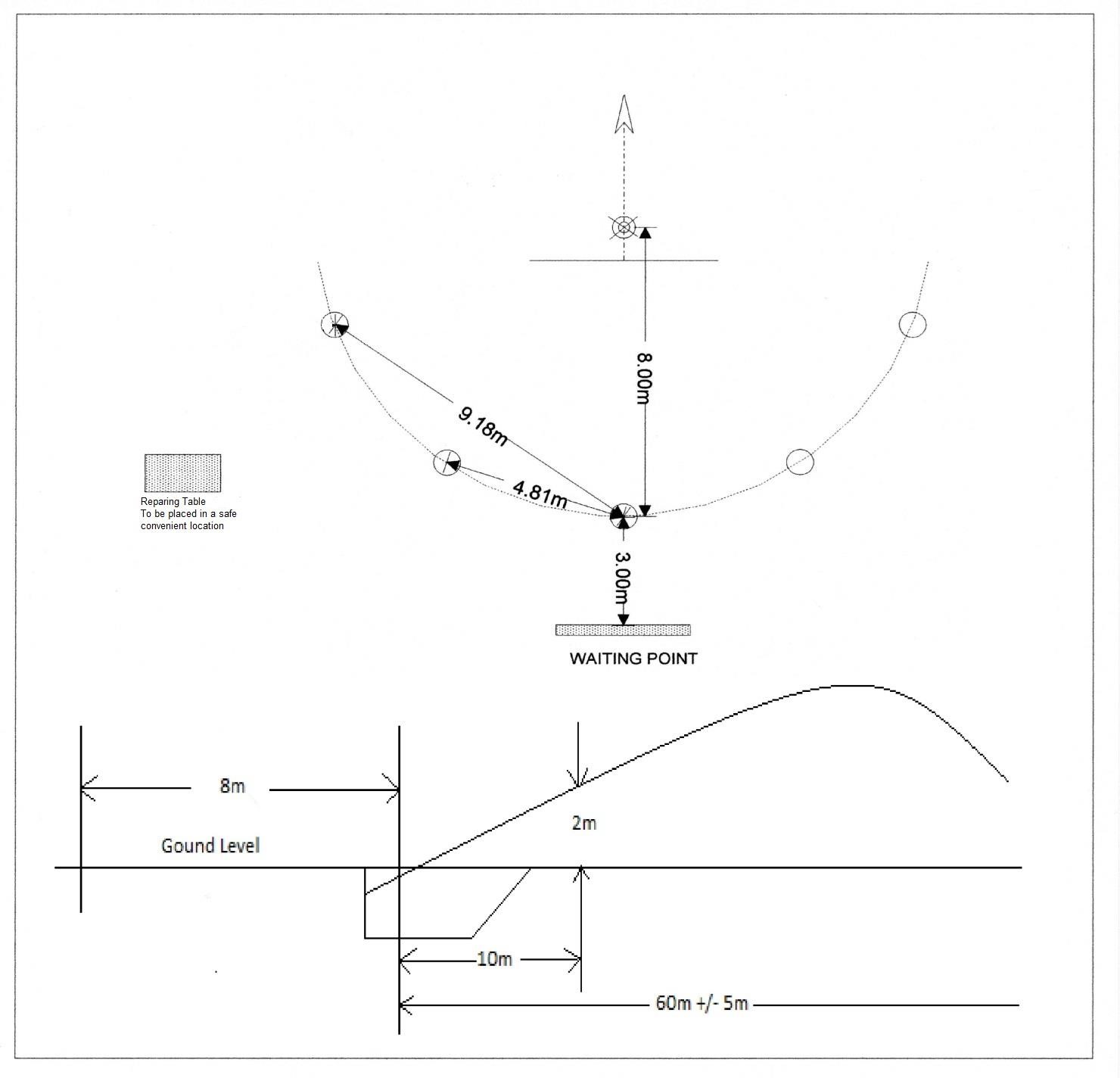 6.	Historical Shooting Events 6.1 	When to be held Although not MLAIC competitions, historical shooting disciplines may be held during MLAIC Championships at the discretion of the President or V.P.’S, as the case may be, by notifying the Delegates on the preliminary entry form.6.2 	Events Historical shooting events may include the following:a.)	No. 50 Leipzig i)	Individual 50 metres - standing offhand (elbow of supporting arm far from body) ii)	13 shots in 30 minutes - best 10 shots to score iii)	Flintlock smooth bore military muskets of any type or calibre. b.)	No. 61 Austerlitz Teams of four competitors i)	10 shots per competitor ii)	One target for each team member iii)	Each shot to be fired on command from the Range Officer as follows: aa)	'Load' - each competitor loads his arm and assumes the 'Ready' positionbb)	‘Aim' - given when all competitors are seen to be in the 'Ready' position cc)	‘Fire' - following which competitors have 10 seconds in which to fire. iv)	Misfires count as zero v)	Ties decided as with MLAIC team events.c.)	No. 52 Gettysburg i) 	Individual ii) 	100 metres - standing offhand iii) 	13 shots in 30 minutes - best 10 shots to score iv) 	Percussion military rifles over 13.5 mm bore. d.)	No. 62 Inkermann i)	Teams of four as Gettysburg ii)	Shooting as per Austerlitz.6.3	Permitted modifications to MLAIC Rules All historical shooting events shall be conducted in accordance with the MLAIC Rules, with the following modifications:a.)	Originals:i)	Only original firearms shall be used. ii)	Any alteration to an original firearm which would spoil its historical value or be out of keeping with the construction techniques of the period would disqualify the arm from use in historical shooting events. iii)	Reducing the depth of the firing notch by welding a lining to the tumbler is permitted. iv)	The following shall be forbidden:aa)	Bedding of the barrel into the stock, irrespective of the manner in which it is done. bb)	Sleeving or re-lining of the barrel. cc)	Lightening of lock springs by filing, annealing or any other method. dd)	The reduction in the weight of trigger pull by means of filing, or other means of removal of material, to modify the original profile of the tumbler or seal. ee)	The entire replacement of the barrel or lock. ff)	The use of dioptres, palm rests or any other accessories on firearms not originally intended for their use. gg)	The bending of barrels to alter their point of aim. b.)	Military long arms:Service rifles and muskets of any calibre and model for use in disciplines Leipzig, Austerlitz, Gettysburg and Inkermann.  The following shall apply:aa)	Arms shall be of a genuine military service pattern as adopted by a Government and be in an unaltered as-issued condition with military pattern sights. bb)	Limited alterations to the point of aim are permissible by the use of a replacement blade or sight bearing the same configuration and profile as the original. cc)	Set triggers are only permitted on arms originally designed with this feature, (e.g. Swiss Federal Carbine Model 1851, Bavarian Jaegerstutzen Model 1854). dd)	Butt or cheek pads, the wiping out of the barrel between shots, and the use of a loading funnel are prohibited. ee)	Any repair or restoration work to firearms shall be in accordance with MLAIC Rules. ff)	The use of any material unknown or not used by firearm makers of the period in which the arm was made, is prohibited. gg)	The use of minor replacement parts such as screws or springs is permitted provided the parts are of identical design and material to the original. c.)	Loading of Arms:i)	Loading shall always be carried out in accordance with the original military procedure laid down for the model of arm in the country of origin (including paper cartridges) and with the use of the original ramrod or an identical reproduction thereof. ii)	When the original loading procedure required the use of a powder flask, this shall be used to fill a separate single-charge container, from which the powder shall be loaded into the muzzle.  ii)	For safety reasons, flintlock muskets shall be loaded either unprimed (with a copper or brass pin plugging the touchhole) or primed with a leather covering to the frizzen face. d.)	Ammunition:i)	The use of any material unknown or not used in the manufacture or loading of ammunition during the period in which the arm was originally used, (including aluminium foil and plastic) is not permitted.  ii)	Cartridges shall be made as identical as possible to the original pattern for the model of arm in the country of origin. iii)	Combustible or nitrate paper cartridges are forbidden for safety reasons.iv)	Bullets shall be as identical as possible to the original pattern for the model of arm in the country of origin and shall function in accordance with the original design principle of the arm (e.g. Minié, pillar breech, compression).e.)	Uniforms:i)	Historical uniforms, either original or reproduction, appropriate to the arm being used in competition, shall be worn. ii)	A penalty of two points shall be deducted for each competitor not in correct uniform. f.)	Clothing:i)	It is forbidden, in competitions, to wear clothing designed for modern shooting disciplines, such as shooting shoes, shooting trousers, shooting gloves, and the like. ii)	Hearing protecting and shooting spectacles, with or without an iris, are mandatory. g.)	Targets:i)	The target used shall be the C N D A 1/1993 HS (54 cm x 84 cm) having a black stripe in the middle and with oval scoring rings of increasing width from '10' out to the '3'. 7.	Long Range World Championships:These Rules should be read in conjunction with Chapter 3 Safety Regulations and chapter 4.7. Firearms.7.1	Application and amendment of the Rules:a.)	Long Range World Championships (LRWC) are to be organised as an MLAIC event under the rules published in this chapter, supplemented by the remaining MLAIC rules where appropriate. The rules published in this chapter and as applied to Long Range Rifle Championships take precedence over other MLAIC rules. b.)	In the event of an omission or a discrepancy regarding safety issues the rules of the host country shall apply, without prejudice to any competitor. c.)	A Match Director shall be appointed by the host country of the Championship. The Match Director shall be responsible for the organisation and conducting of the Championship. d.)	The Match Director shall appoint an Arbitration Committee. The Arbitration Committee shall comprise a Chief Arbitrator from the host country plus two other members selected from different member countries. The function and authority of the Arbitration Committee is defined at Rule 1.9. e.)	The Match Director shall appoint three Firearms Control Inspectors. These shall include one representative from the host country plus two other members selected from different member countries. The function and authority of the Firearms Control Inspectors is defined at Rule 1.10. f.)	The Team Captains meeting at the Long Range World Championship shall decide the rules they wish to have in place, these will be presented to the Delegates with the recommendation that they be approved.g.)	A meeting of MLAIC delegates of all competing countries will be held at the Long Range Championships every two (2) years and decisions pertaining long range shooting rules will be made by the competing long range countries only and forwarded to the MLAIC delegates meeting to be incorporated into the MLAIC constitution and rules.7.2	Definitions:a.)	LRWC’s shall be deemed to include the following: i)	Long range: means events fired at distances greater than 600 metres. ii)	Mid range: means events fired at 600 metres or less. Note that: 	1,000 yards = 914 metres 	1,000 metres = 1094 yards 	900 yards = 823 metres 	900 metres = 984 yards 	600 yards = 549 metres 	600 metres = 656 yards 	500 yards = 457 metres 	500 metres = 547 yards 	300 yards = 274 metres 	300 metres = 328 yards 7.3	General:a.)	Each MLAIC Member Country will be allowed an unlimited number of entrants in the individual events of which a maximum number of sixteen (16) may use reproductions and an unlimited number may use original rifles. b.)	There shall be one (1) team of four (4)competitors in each of the team events per country. c.)	All Delegates shall register and pay their team’s entry fees before any member of the team participates in practice or competition. d.)	Countries wishing to host a LRWC should submit a request to the Secretary General no later than three (3) months prior to the MLAIC delegates meeting immediately following the previous championship; i.e. the locations/host contries of LRWC of the following years are decided in the LR delegates meetings and will be ratified by the MLAIC delegates meeting.7.4 	Shooting Rules:a.	Coaching:i)	For individual events and team events when shot concurrent with individual events, competitors may receive coaching up to the time when their first scoring shot hits the target. From then on, no coaching or assistance from others, including other shooters, is permitted.ii)	For team events, when shot as a team on the same target, coaching is permitted throughout the event. In addition and in team shooting only, each team may have one (1) non-shooting coach who may coach each shot fired by each of his team members.iii)	Noise shall be kept to a minimum so as not to disturb other competitors. iv)	Communications with the butt markers will be through the Range Officer only and limited to queries on standard messages as in Rule 7.12a. v)	Spectators shall remain at least three (3) metres behind the loading area and observe silence when shooting is in progress. It is strictly forbidden for any spectator to communicate by any means with any competitor for the duration of the relay. b.	Convertible Sighters:i)	The first scoring shot on the target will count as the first convertible sighter. The decision to convert sighters shall be made after all the sighters have been fired and before firing any further shots.ii)	Sighters can only be converted in reverse order of firing, so that they form a continual sequence with the following scoring shots. It is therefore not possible to convert a sighter without including all the subsequent sighters. When sighters are converted the number of subsequent shots shall be reduced accordingly to give the correct total of shots for the competition.c.)	Fouling Shots:i)	Fouling shots/warming shots may be fired in to the stop butt, until the first convertible sighter has been scored. In the event of a foul load the shot may be fired into the backstop with the Range Officer's permission. In the event of a delay to shooting additional fouling shots may be permitted at the discretion of the Range Officer. These shots shall also be fired from the prone/supine position. d.)	Misloads:i)	Misloads shall be reported to a range official prior to clearing. Discharging the rifle without reporting a misload will result in the score of the shot being recorded.ii)	Firing an aimed shot at the target, and in the event of failing to have loaded a bullet, counts as a miss.e.)	Shooting on the wrong target:i)	A bullet fired into another competitor’s target shall be counted as a miss.f.)	 Squadding:i)	A competitor shall shoot at the time and at the target for which he has been squadded, and in general sequence with the other competitors squadded on the same target. The competitor shall fire from the allocated position on the firing point and allow other competitors sharing the same firing position to compete with the minimum of hindrance.  ii)	Where range space is restricted,consideration should be given to squadding left handed shooters on the right side of the firing point so that no undue delay is caused to any shooter.g.)	Team Shooting:i)	Team Matches shall preferably be fired separately from individual events. Mid and long range team entries identifying team members and coach shall be presented to the Match Director one hour prior to the commencement of the respective matches and by times to be published in the programme of events. Timing shall permit the completion of individual events at mid range and long range before the respective teams are named. ii)	If for any reason the completion of a team match is not possible, then the Match Director (in consultation with all Team Captains and the Range Supervisor) will determine the course of action. If the match is to be cancelled or abandoned, the following shall apply to team match placings: aa)	Scores achieved by the completion of two distances by all competing countries at midrange bb)	Scores achieved by the completion of one distance by all competing countries at long range.iii)	In the event that (ii) or (iii) cannot be achieved then a sealed envelope procedure shall apply in the following manner.aa)	After any practice but before the commencement of the individual matches at mid and long ranges and at a time to be published in the programme of events, the team captain of each competing country shall submit to the Match Director a sealed envelope containing the names of that country's designated mid and long range teams, including coach(s).bb)	The sealed envelopes shall be retained by the Match Director and shall only be opened by him in the event of team match placing being unable to be achieved through complete team events or through application of paragraphs ii, aa and/or ii, bb. cc)	Team match placing shall then be determined by the individual scores achieved by those competitors named in the sealed envelopes. h.)	Time allowance:i)	The time allowed to a competitor in individual competition within which to fire a shot is 90 seconds. The time allowed counts from the time the competitor takes up the shooting position and the previous shooter’s score is agreed. The only acceptable reason for delay is a misfire.  ii)	A competitor timed by a Range Officer and found to have taken too long will be given ONE warning and thereafter will forfeit the value of any shot which a Range Officer in person has timed and found to have exceeded the time allowed. iii)	The Range Officer will, in these circumstances, amend the scores on the register, endorsing it with the reason.  iv)	The competitor will not forfeit a score for failing to fire the shot within the specified time, provided the firing point is vacated safely and his shooting partner(s) permitted to continue. v)	If a competitor has a mechanical problem, the range officer will be notified. The other competitors sharing the firing point will be allowed to shoot until the problem is resolved. vi)	Any competitor sharing a firing point shall allow the other competitors to shoot through, if he wishes to take longer to complete his shot.7.5	Safety:a.)	Smoking is absolutely forbidden on the range. b.)	No competitor may move himself or his equipment forward onto the Firing Point until authorized to do so by the Range Officer. c.)	The snapping of caps or loading of firearms before the ‘Open Fire’ signal is not permitted. Firearms may only be capped with the barrel pointed down range. d.)	Fouling/warming shots shall be fired from the prone/supine position. e.)	Powder charges shall be in pre-measured single charge containers. f.)	The use of eye and hearing protection is mandatory.7.6	Firearms and Ammunition:a.)	Firearms:i)	Original rifles are to be either original British long range match or military match rifles as in the style of those used at Wimbledon in the 1860’s and 1870’s, or those of that same era from other countries, suitable for long range shooting. Reproduction rifles shall also be in the spirit of these original rifles. Reproduction rifles may be side lock or underhammer. No heavy, bench rest or modern in-line style rifles will be permitted even though they may be permitted in any other sanctioned National Shooting Contest. ii)	For reproduction rifles the rifling pitch and number of grooves will be similar in the style of the pattern developed for muzzle loading rifles prior to 1900. iii)	Rifles, either original or reproduction shall conform to the following specification: aa) 	Maximum weight (including sights but excluding sling), 13lbs (5.90kg) bb) 	Minimum bore: .400” (10.16mm) cc) 	Maximum bore: .470” (11.94mm) iv)	Set triggers, single or double, on original rifles will only be allowed if they can be proven original to the rifle.  v)	There is no minimum trigger pull, however the lock/trigger shall be deemed to be safe by the Firearms Control Inspectors. vi)	The use of modern bedding compounds, such as any epoxies, either in the barrel channel or to fit the hook breech is strictly forbidden. Winning rifles are to be presented for inspection after the matches and if found to be bedded with modern materials, will be subject to disqualification.b.)	Ammunition:i)	Only commercially manufactured black powder may be used.ii)	Only commercially manufactured percussion caps may be used. iii)	Bullets shall be of a contemporary style and may be lead or lead alloy, greased or paper patched. Gas checks are not permitted. iv)	Bullets weights shall conform to the following specifications:aa) 	Minimum bullet weight: 400 grains (25.92 grams)bb) 	Maximum bullet weight: 600 grains (38.88 grams) cc) 	Weights stated exclude grease or paper patching. v)	No plastic wads are permitted. Wads may be made from natural organic materials.7.7	Accessories:a.)	Butt Attachments:i)	The addition of artificial or synthetic friction material to the butt plate is not permitted. ii)	Rubber butt plates, typically solid rubber pads with no stock overlap and in the spirit of the times, are permitted.b.)	Cheek Pieces:i)	The use of an attachable cheek piece is allowed, provided it is in the spirit on the times, such as leather or wood and attached with laces or straps.  The use of modern Velcro fastenings or similar is not acceptable. Other examples of unacceptable cheek pieces are those made of uncovered sponge rubber or cardboard, attaching with duct or masking tapes. ii)	Stocks fitted with adjustable cheek pieces in the spirit of the times are permitted.c.)	Rests: i)	No artificial rest or attachment for steadying the rifle or arm, other than the sling, is allowed when shooting at mid range. ii)	The use of a rest to support the wrist of the forward hand is permitted when shooting at long range. The rest shall not touch the rifle nor the butt rest on the ground or a support of any kind. A sling may be used in conjunction with a rest at long range.d.)	Sights:i)	It is recognised that many original rifle sights are missing or worn out; replacement sights of the period 1860-1899 may therefore be used.ii)	Aperture sights (front and rear) are permitted if consistent with the period. iii)	Rear sights with or without windage adjustments, and with or without Vernier or other scale markings are acceptable.iv)	Magnifying or telescopic sights are not permitted. v)	No sights with click adjustments may be used. Modern sights, after the year 1899, will not be accepted and a rifle so equipped will be disqualified.e.)	Slings:i)	Slings shall be original or a reproduction of a contemporary type. Modern adjustable target type slings, including single-point slings, are forbidden.ii)	Slings shall be manufactured from leather, canvas or other suitable material available in the 19th century. No modern material such as nylon may be used. No part of the sling may exceed 2.5 inches (63mm) in width or 0.25 inches (6mm) thickness.iii)	Slings shall be attached to two positions on the rifle and not closer than 8 inches (203mm) of each other measured from the inside of the attachment points. iv)	Sling attachments (fittings) may be added to original rifles, if desired, however these attachments shall be of the 1860’s/1870’s period styles (e.g. sling eye/swivel for hook) and cause no damage to the rifle.v)	Original military match rifles shall use original military style swivels as usual for military rifles of the 1860’s/1870’s. vi)	Reproduction rifles may be fitted with mechanical sling attachment points, including sling eyes/swivels, fitted to the stock, trigger guard or barrel.vii)	The tying of slings to the trigger guard is not permitted. viii) 	It is not permitted to wrap the sling in such a way that it prevents equal tension being applied to the sling attachments on the rifle. f.)	Wind Indicators:i)	The use of a personal, non-electronic wind indicator, is allowed, as long as said device is not forward of the firing line, nor of any interference to other competitors. The use of modern, electronic wind devices is prohibited. 7.8	Clothing:a.)	Shooting Glasses 	Correction glasses, and/or filters may be worn by the competitor. b.)	Shooting Gloves The use of a modern style shooting glove is allowed on the hand supporting the rifle.c.)	 Shooting Jackets The use of modern style shooting jackets is allowed. A sling supporting hook or similar attachment to the shooting jacket is permitted; provided that it does not clamp the sling or otherwise prevent equal tension being applied to the sling attachments on the rifle. 7.9 	Targets  a.)	Targets are white with a circular black aiming mark b.)	The standard target dimensions for shooting distances in yards are: The V Bull is indicated on the target by a broken line. c.)	The standard target dimensions for shooting distances in metres are: At all distances the V-Bull diameter is approximately 2/3 that of the bull. d.)	Shots striking the target but outside of lines drawn to define the Hit Division or Target Frame Size count as a miss. e.)	Target dimensions to be used during a Long Range Rifle Championships shall be recorded in the invitation document as well as the shooting program circulated to all competing country teams before the match. f.)	Host countries shall make all reasonable effort to provide targets to the above dimensions. Those unable to provide such targets may use those by their local bodies closest to these dimensions. g.)	Scores achieved on targets that do not comply with the above defined target dimensions will not be eligible for World Record recognition. 7.10	Marking and Scoring:a.)	Marking i)	The position and scoring value of each shot will be separately signalled. In addition to a spotting disk placed in the shot hole, the value of the shot will be indicated by a coloured marker positioned along the lower edge of the target frame as follows: ii)	Hosting countries shall always endeavour to have non-shooting target pullers on duty during Long Range Rifle Championships. Competitors shall share butt marking duties and perform all other requirements of the Match Director if required to do so. Anyone failing to carry out butt marking duties conscientiously shall have his score in the event deleted.  Also refer to 7.11 – Register Keeping.b.)	Scoring i)	When a shot touches the line between the scoring divisions on a target, the competitor shall be accredited with the higher score.ii)	In the event of a tie in individual events the winner will be decided by the highest number of V Bulls. If still a tie, the winner shall be determined by having the higher score on count back (for example, a competitor whose final shots are 4, 3, 5 beats someone who finishes 2, 3, 5).iii)	In the event of a tie in team events the winning team will be decided by the highest number of V Bulls. If still a tie, by the range totals (including V-Bulls) in order of distance commencing with the longest. If still a tie, by the aggregate of the last shots of all the firers in the team, at the longest distance, followed by the aggregate of the penultimate shots, and so on. 7.11	Register Keeping:a..)	Unless otherwise directed by the Match Director the recording of scores will be carried out by range officers and/or designated competent persons.  No participant will be allowed to record scores on the official score sheets for himself.   Protests over the value of the score or a challenge in the event of a miss shall be made to the range officer by the competitor before the next person on that target fires. b.)	At the discretion of the Match Director, and in the event of two details per distance (4 competitors on one target), the two non-shooting participants during a detail will keep score for the two shooting participants.  In event that target pullers are not provided, then one non-shooter will pull target and the other non-shooter will record scores for the two competitors in the relevant details.7.12	Communication:a.)	The following Code Messages will be used to communicate between the Range Officers on the firing point and the butts. The target number will be given, followed by the message number, i.e.* The result shall be confirmed by the Butt Officer by radio to the firing point. 7.13	Events :a.)	Individual Events i)	No. 1: 300 yards/metres.  Two separate categories; Original and Reproduction. Position:	Prone (sling permitted) Shots:	3 convertible sighters, 10 shots to count Duration:	1 hour detail. ii)	No. 2: 500 yards/metres.  Two separate categories; Original and Reproduction.  Position: 	Prone (sling permitted). Shots: 	3 convertible sighters, 10 shots to count Duration:	1 hour detail. iii)	No. 3: 600 yards/metres.  Two separate categories; Original and Reproduction.  Position: 	Prone (sling permitted). Shots: 	3 convertible sighters, 10 shots to count Duration: 	1 hour detail. iv)	No. 4: 900 yards/ 800 metres.  Two separate categories; Original and Reproduction.  Position: 	Prone (sling and/or rest permitted) or supine. Shots:	5 convertible sighters, 15 shots to count Duration: 	1 hour 30 minute detail. v)	No. 5: 1000 yards/ 900 metres.  Two separate categories; Original and Reproduction.  Position: 	Prone (sling and/or rest permitted) or supine. Shots: 	5 convertible sighters, 15 shots to count Duration: 	1 hour 30 minute detail. b.)	Team Events:i)	No. 6: Mid Range Team Aggregate Teams of four competitors plus one coach. No distinction between Originals and Reproductions. Distance: 300, 500 and 600 yards/metres Shots: 3 convertible sighters, 10 shots to count for each team shooting member. Score: All scores to count. Duration: 1 hour detail for each distance fired at. ii)	No. 7: Long Range Team Aggregate Teams of four competitors plus one coach. No distinction between Originals and Reproductions. Distance: 900 and 1000 yards or 800 and 900 metres. Shots: 5 convertible sighters, 15 shots to count for each team shooting member. Score: All scores to count. Duration: 1 hour 30 minute detail for each distance fired at. iii)	No. 8: Overall Team Aggregate Non -shooting event; combined scores from Mid- and Long Range scores. No distinction between Originals and Reproductions. Distances: 300 to 1000 yards or 300 to 900 metres. A country unable to raise four (4 no.) shooting team members may still participate in the international Team Events. 7.14 	Awards a.)	Medals shall be awarded to the three first places in each individual event in each category Original and Reproduction. Certificates shall be awarded to the first six places in each individual event in each category Original and Reproduction. b.)	Medals and certificates shall be awarded to each member (including the team coach) of the first three places in each team event - competition numbers 6, 7 and 8.c.)	Medals (gold, silver, bronze - 1st to 3rd place) and certificates (1st to 6th place) for the highest aggregate scores in each category Original and Reproduction will be awarded for:i)	Individual Mid Range Aggregate: Competitions numbers 1, 2 and 3.ii)	Individual Long Range Aggregate: Competitions numbers 4 and 5. iii)	The Individual Grand Aggregate: Competition numbers 1, 2, 3, 4, and 5. d.)	The following floating trophies are awarded at each Championship and need to be returned by the winner to be re-awarded to the next Championships:i)	V Bulls Trophy - individual (original or reproduction) competitor with the highest V Bull count in the Individual Grand Aggregate scoreii)	Top Lady Trophy - individual (original or reproduction) female competitor with the highest Individual Grand Aggregate scoreiii)	Mid Range Team Trophy 	- team with the highest Mid Range Team Aggregate score.iv)	Longe Range Team Trophy 	- team with the highest Long Range Team Aggregate score.v)	Overall Team Aggregate Trophy - country with the highest, combined Mid- and Long Range Team Aggregate score.e.)	Delegates shall be responsible for returning trophies at the subsequent Championship prior to the start of the match. Countries failing to return trophies must provide a replacement of similar quality and value.f.)	Should a host country wish to present additional prizes then this shall be identified in the Championship programme along with the details of the events for which the awards will be made. 8.	Juniors:8.1 	Definition of juniors  a.)	Juniors are young people of either gender who are between 13 and 21 years old. b.)	Any junior shall be deemed to be eligible to legally compete in all MLAIC competitions scheduled at any time during the year in which he celebrates his 13th or 21st birthdays. c.)	Juniors may compete in both junior and senior events. 8.2 	Safety  a.)	Juniors shall be proficient in -  i)	the applicable MLAIC Rules and all the safety aspects surrounding shooting events andii)	the handling of their firearms. b.)	Juniors shall be capable of independently loading and shooting their firearms. c.)	Each competitor shall have a personal supervisor behind the firing line who, in case of major malfunction, may assist the junior. 8.3 	Coaching No coaching is allowed, including sight adjustments or loading. 8.4 	Junior events  a.)	Junior events shall be conducted in one class or category until the participation numbers justify otherwise, namely 8 of any class. b.)	Until the numbers justify the hosting of junior events in separate classes, no official medals shall be awarded to the participating juniors.  However, when competing in senior events, medals shall be awarded in terms of Rule 2.4. c.)	Where at least 3 juniors participate in each of the events, the winners may be awarded with a token by the host country, provided that all such tokens are distributed simultaneously. d.)	Junior events shall include the following: i)	Lorenzoni (25 clays)ii)	Ferris (Whitworth)iii)	Soper. (Vetterli) iv)	Jun (Kuchenreuter) 9:	Disabled Competitors:9.1	Nothing in the Rules of the MLAIC will prohibit the participation of a physically disabled or handicapped competitor, provided that - a.)	the competitor is able to fully comply with the MLAIC Safety Regulations contained in Chapter 3; and b.)	the use of the equipment, support or assistance required to address the disability does not give him an unfair advantage vis-à-vis any other competitor.9.2	Upon registration of his team, the Delegate or Team Captain shall provide comprehensive information on the disability in question to the President or the V.P.’S of the Championship.9.3	The President or Vice President shall notify the registration of the disabled competitor to the Secretary General and the MLAIC Commission for consideration.9.4	The MLAIC Commission shall review the registration and, if convinced that the disability will not be contrary to Rule 9.1, above, the MLAIC Commission may prescribe the conditions under which the participation will take place and communicate this through the Secretary General to both the President or V.P.’S, as well as the Delegate or Team Captain who had submitted the registration for consideration. 9.5	The President or V.P.’S shall ensure convenient parking and access to the shooting facilities, as well as any assistance required to facilitate the participation of the disabled participant. 10:	Performance Enhancing Substances:a.)	The use of chemical or other substances to enhance the performance of a competitor, or which could give him an unfair advantage over other competitors, is strictly forbidden in all MLAIC Championships and competitions. b.)	The MLAIC, although supporting the World Anti-Doping Agency Code, will not itself conduct doping tests, but will accept the findings of tests carried out by the Anti-Doping Agents of Governing Bodies of host countries and disqualify or ban, depending on the circumstances, the users of performance enhancing substances. c.)	However, positive tests following the use of life supporting medicines shall not result in punitive measures. d.)	Due regard will be given to the medical needs of competitors e.)	Competitors taking medication, for life threatening conditions that may possibly contravene the WADA Code, shall provide evidence that such conditions exist upon request. 11.	Interpretation:11.1. Gender  	a.)	Whenever the context may require, any pronouns used herein shall include the corresponding 	masculine, feminine or neuter forms, and the singular form of nouns and pronouns shall 	include the plural and vice versa. /clause/number-and-gender.11.2 	Interpretation:  Unless otherwise indicated in the Constitution or Rules, the following shall be understood to mean:- a.)	Accessories shall include attachments and/or equipment used in relation to the firearm, as well as clothing or items used during competitions.b.)	Championship shall refer to a World Championship, Long Range World Championship or a Zone Championship as the case may be.c.)	World Championship shall refer to a short range championship out to a distance of 100m. d.)	 Country – i)	Host country is the country of the President or V.P.’S hosting the championship; ii)	Member country is a country of which the National Association is recognised by, and affiliated to, the MLAIC, responsible for annual contributions to the MLAIC and with a vote at the Delegates meeting;iii)	Participating country is a member country participating in a MLAIC event;iv)	Correspondent country is a country not yet a member country.e.)	Delegate is the official representative nominated by the National Associations of a member country or a properly nominated alternate.f.)	Guest is a: i)	Competitor from a member country of which the team may not participate due to political reasons and who had been invited to participate by the President or V.P.’S ii)	Or a competitor from a member country which is outside of the Zone in question but has asked to compete.g.)	MLAIC Commission comprising six members elected by the Delegates during each World Championship acting as an advisory body to the MLAIC.h.)	Mechanical failure entails the breaking of any part of the firearm during use.i.)	Misfire is the failure of the main charge to ignite, through a fault in the ignition system or main charge itself and could be due to a faulty flint or percussion cap, fouling or a blockage of the nipple or vent, no ignition due to the priming powder getting wet in damp weather, a flint falling out of the jaws, a percussion cap falling off the nipple, and the like.  Human error also falls in to this category e.g. failure to put a percussion cap on the nipple, failure to prime the pan, failing to fully cock the hammer.j.)	Original is any original muzzle loading firearm in unaltered condition.k.)	Relay, also referred to as “Detail”, is a given time to compete in an event or competition, as the case may be, between the signals by the Range Officer to open and cease fire.l.)	Reproduction, also incorrectly referred to as “Replica”, is a modern made reproduction of an original antique firearm, with sights, lock assembly, stock and barrel in the original style.[End of document: Rules] Top Left:  Relay Number Top Right:  No of Target Bottom Left:  No of Competitor Bottom Right:  No of Event Divisions Diameter in Inches Diameter in Inches Score Divisions Long Range 600 yards 500 yards 300 yards Score Aiming Mark 48 39 39 22 -  V-Bull 14.4 7.8 6.3 3.3 5.1  Bull 24 13 10.5 5.5 5 Inner 48 26 26 11 4 Magpie 72 39 39 16.5 3 Outer 96 52 52 22 2 Hit W = Wide H = Height Rectangle or Square measuring Rectangle or Square measuring Hit W = Wide H = Height 118"W x 70”H 70" W x 60" H 70" W x 60" H 46" square 1 Divisions Diameter in Inches Diameter in Inches Diameter in Inches Score Divisions Long Range 600 metres 500 metres 300 metres Score Aiming Mark 45 35 35 23.5 - V-Bull See note below See note below See note below 5.1 Bull 22 14 14 6.3 5 Inner 45 35 35 15.8 4 Magpie 71 53 53 23.5 3 Outer Rest of Target Rest of Target Rest of Target 2 Target Frame Sizes W = Wide H = Height Rectangle or Square measuring Rectangle or Square measuring Rectangle or Square measuring Target Frame Sizes W = Wide H = Height 96"W x 72”H 72" W x 72" H 72" W x 72" H 47" x 47"  1 BlackOuter = 2Magpie = 3Inner = 4Bull = 5FluorescentHit = 1--V Bull = VNo MarkerMissMessage 1 Firing is about to commence. Raise target. Message 2  No spotting disc is visible. Message 3*  Spotting disc unmistakably disagrees with signalled value. Verify that the spotting disk shows the LAST shot and signals its correct value." Message 4* A shot has been fired but no signal has been made. Examine the target carefully and signal shot if found or a miss. Message 5* Firer has challenged for a higher value for his shot. Examine the whole target and signal the correct value. Message 7*  A miss has been signalled but firer has challenged for a scoring shot. Re-examine the target carefully and signal shot if found or a miss. Message 9  Marking/shooting appears to be unduly slow. Butt/Range Officer to check and correct where necessary. Message 10  Stand easy. Half mast target. Message 11*  It is suspected that the wrong shot hole has been patched out. Butt Officer is to consult marker and confirm correct value.